г. Петропавловск-Камчатский		                  « 19 »   апреля   2019 года В целях уточнения отдельных положений приложения к приказу Министерства социального развития и труда Камчатского края от 24.12.2014 № 1260-п «Об утверждении Порядка предоставления социальных услуг поставщиками социальных услуг в Камчатском крае в стационарной форме социального обслуживания»ПРИКАЗЫВАЮ:Внести в приложение к приказу Министерства социального развития и труда Камчатского края от 24.12.2014 № 1260-п «Об утверждении Порядка предоставления социальных услуг поставщиками социальных услуг в Камчатском крае в стационарной форме социального обслуживания» изменение, изложив приложение № 1 к Порядку предоставления социальных услуг в стационарной форме поставщиками социальных услуг в Камчатском крае в редакции согласно приложению.2. Настоящий приказ вступает в силу через 10 дней после дня его официального опубликования и распространяется на предоставление социальных услуг в стационарной форме социального обслуживания поставщиками социальных услуг в Камчатском крае с 01.05.2019.Министр                                                                                         И.Э. КойровичПриложениек приказу Министерства социального развития и труда Камчатского краяот   19.04.2019   №   469-п«Приложение 1 к Порядку предоставления социальных услуг поставщиками социальных услуг в Камчатском крае в стационарной форме социального обслуживанияСтандарты социальных услуг в стационарной форме социального обслуживания, предоставляемых поставщиками социальных услуг в Камчатском крае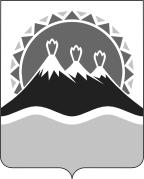 МИНИСТЕРСТВО СОЦИАЛЬНОГО РАЗВИТИЯ  И ТРУДАКАМЧАТСКОГО КРАЯПРИКАЗ №   469-пО внесении изменений в приложение к приказу Министерства социального развития и труда Камчатского края от 24.12.2014 № 1260-п «Об утверждении Порядка предоставления социальных услуг поставщиками социальных услуг в Камчатском крае в стационарной форме социального обслуживания» 	№ п/пНаименование социальной услугиОписание социальной услуги, в том числе ее объемОписание социальной услуги, в том числе ее объемСроки предоставления социальной услугиСроки предоставления социальной услугиПодушевой норматив финансирования социальной услуги, руб.Условия предоставления социальной услугиПоказатели качества и оценка результатов предоставления социальной услуги123344567Социально-бытовые услугиСоциально-бытовые услугиСоциально-бытовые услугиСоциально-бытовые услугиСоциально-бытовые услугиСоциально-бытовые услугиСоциально-бытовые услугиСоциально-бытовые услугиСоциально-бытовые услуги1.1.Обеспечение площадью жилых помещений в соответствии с утвержденными нормативамиВ состав социальной услуги входит:1) предоставление жилой площади получателям социальных услуг в соответствии нормативами, утвержденными приказом Министерства социального развития и труда Камчатского края от 22.08.2014 № 687-п«Об утверждении нормативов обеспечения площадью жилых помещений при предоставлении социальных услуг в организациях социального обслуживания населения», а также санитарно-гигиеническими нормами:2) включение в организацию социального обслуживания комплекса жилых помещений:а) медицинский пункт (кабинет и/или изолятор);б) помещение для культурно-досуговой деятельности;в) помещение для приготовления и приема пищи (столовая, буфет и пр.);г) круглосуточно действующий пост охраны;3) помещения, предоставляемые для организации реабилитационных меропри-ятий, лечебно-трудовой и учебной деятельности, культурного и бытового обслуживания, по размерам, расположению и конфигурации должны обеспечивать проведение в них всех упомянутых выше мероприятий с учетом специфики обслуживаемого получателя социальных услуг.Периодичность предоставления социальной услуги: социальная услуга предоставляется в период проживания в организации стационарного социального обслуживания. Единица социальной услуги:предоставление площади жилых помещений для одного получателя услуг в сутки - одна услуга.В срок, определенный индивидуальной программой получателя социальных услугВ срок, определенный индивидуальной программой получателя социальных услугВ срок, определенный индивидуальной программой получателя социальных услугУтверждается приказом Министерства социального развития и труда Камчатского краяОсновной персонал: старшая медицинская сестра или медицинская сестра, или сестра – хозяйка, или воспитатель.Вспомогательный персонал: заведующий отделением, сестра-хозяйка, санитарка, санитарка палатная, дезинфектор или медицинский дезинфектор.Персонал должен иметь профессиональную подготовку и соответствовать квалификационным требованиям, установленным для соответствующей профессии, специальности.Размещение получателей социальных услуг осуществляется (от 2 мест и более) с учетом их физического и психического состояния, психологической совместимости, наклонностей (в организациях социального обслуживания общего типа участники Великой Отечественной войны и приравненные к ним лица преимущественно размещаются в одноместных комнатах, супруги размещаются в изолированных жилых помещениях для совместного проживания).Расположение жилых помещений для нетранспортабельных граждан пожилого возраста должно быть не выше второго этажа; площадь жилых помещений и требования к ним должны соответствовать санитарным нормам, предъявляемым к соответствующему типу учреждений.Жилые помещения должны соответствовать санитарно-гигиеническим нормам и противопожарным требованиям.Жилые помещения должны быть оборудованы:а) системами отопления, вентиляции, кондициони-рования, обеспечивающими соответствующую темпера-туру, влажность, очистку и обеззараживание воздуха;б) оптимальными условиями микроклимата и воздушной среды, радиации, шума и вибрации;в)) помещения, предоста-вляемые инвалидам, должны быть оборудованы специальными устройствами, приспособлениями для передвижения (пандусами, поручнями, расширенными дверными проемами, лифтовыми подъемниками и т.д.), специальными средствами для маломобильных граждан.Норма времени на предоставление социальной услуги - круглосуточно.Показатели качества:- доля получателей социальных услуг, получающих социальные услуги, от общего числа получателей социальных услуг, находящихся на социальном обслуживании в организации (%);- количество нарушений санитарного законодательства в отчетном году, выявленных при проведении проверок (%);- удовлетворенность получателей социальных услуг в оказанных социальных услугах (%);- укомплектованность организации специалистами, оказывающими социальные услуги (%);- повышение качества социальных услуг и эффективность их оказания (определяется исходя из мероприятий, направленных на совершенствование деятельности организации при предоставлении социального обслуживания) (%);- доступность получения социальных услуг в организации (возможность сопровождения получателя социальных услуг при передвижении по территории организации  социального обслуживания, а также при пользовании услугами; возможность для самостоятельного обслуживания, входа, выхода и перемещения внутри такой организации (в том числе для передвижения в креслах-колясках), для отдыха в сидячем положении, а также доступное размещение оборудования и носителей; дублирование текстовых сообщений голосовыми сообщениями, оснащение учреждения социального обслуживания знаками, выполненными рельефно-точечным шрифтом Брайля, ознакомление с их помощью с надписями, знаками и иной текстовой информацией, надписями и (или) световыми сигналами, информирование о представляемых социальных услугах с использованием русского жестового языка (сурдоперевода); оказание иных видов посторонней помощи (%).Оценка результатов предоставления социальной услуги:- решение бытовых проблем в результате взаимодействия с поставщиком социальной услуги.1.2Предоставление помещений для отправления религиозных обрядовВ состав социальной услуги входит:1) предоставление по мере необходимости помещений (молельных комнат) для отправления религиозных обрядов представителями традиционных религиозных конфессий и создание для этого соответствующих условий, не противоречащих правилам внутреннего распорядка организации стационарного социального обслуживания (с учетом вероисповедания, возраста, пола, физического состояния получателя социальных услуг, особенностей религиозных обрядов, принятых в различных конфессиях);2) предоставление беспрепятственного доступа в организацию социального обслуживания представителям традиционных конфессий, действующих на территории Камчатского края, с соблюдением правил внутреннего распорядка организации стационарного социального обслуживания;3) обеспечение доступа получателей социальных услуг к религиозной информации традиционных конфессий, действующих на территории Камчатского края.Для тяжелобольных услуги служителя церкви проводятся в комнатах.Периодичность предоставления услуги: по мере возникновения потребности.Единица услуги: предоставление помещения в сутки 1 получателю социальных услуг – 1 услугаВ состав социальной услуги входит:1) предоставление по мере необходимости помещений (молельных комнат) для отправления религиозных обрядов представителями традиционных религиозных конфессий и создание для этого соответствующих условий, не противоречащих правилам внутреннего распорядка организации стационарного социального обслуживания (с учетом вероисповедания, возраста, пола, физического состояния получателя социальных услуг, особенностей религиозных обрядов, принятых в различных конфессиях);2) предоставление беспрепятственного доступа в организацию социального обслуживания представителям традиционных конфессий, действующих на территории Камчатского края, с соблюдением правил внутреннего распорядка организации стационарного социального обслуживания;3) обеспечение доступа получателей социальных услуг к религиозной информации традиционных конфессий, действующих на территории Камчатского края.Для тяжелобольных услуги служителя церкви проводятся в комнатах.Периодичность предоставления услуги: по мере возникновения потребности.Единица услуги: предоставление помещения в сутки 1 получателю социальных услуг – 1 услугаВ срок, определенный индивидуальной программой получателя социальных услугВ срок, определенный индивидуальной программой получателя социальных услугУтверждается приказом Министерства социального развития и труда Камчатского краяОсновной персонал: заведующий отделением или медицинская сестра, или воспитатель.Вспомогательный персонал: сестра-хозяйка, санитарка.При создании условий должны быть строго учтены вероисповедание, возраст, пол, физическое состояние получателей социальных услуг, особенности религиозных обрядов, принятые в различных конфессиях. Не допускаются любые ущемления прав свободного отправления религиозных обрядов верующимиВремя предоставления услуги – 15 мин.Показатели качества:1) своевременное удовлетворение потребностей получателя социальных услуг в отправлении религиозных обрядов;2) соблюдение прав свободного отправления религиозных обрядов получателями социальных услуг.1.3Обеспечение мягким инвентарем (одеждой, обувью, нательным бельем и постельными принадлежностями) в соответствии с утвержденными нормативамиВ состав социальной услуги входит:1) предоставление в пользование мягкого инвентаря в начале обслуживания (одежда, в том числе специального назначения, обувь, в том числе ортопедическая, нательное белье, постельные принадлежности) в соответствии с нормами материального обеспечения, утвержденными  приказом Министерства социального развития и труда Камчатского края от 07.11.2014 № 997-п «Об утверждении нормативов обеспечения мягким инвентарем получателей социальных услуг в организациях социального обслуживания»;2) замена одежды и обуви по мере износа;3) стирка и глажка нательного белья и постельных принадлежностей;4) ремонт мягкого инвентаря, имеющего повреждения.Периодичность предоставления социальной услуги:2 раза в неделю (для отделения милосердия, домов –интернатов психоневрологического типа, а также в детских домах-интернатах – до 7 раз в неделю). Социальная услуга предоставляется в период проживания в организации стационарного социального обслуживания.Единица социальной услуги:Предоставление или смена комплекта одежды, обуви, нательного белья, постельного белья для одного получателя услуг в сутки - 1 услугаВ состав социальной услуги входит:1) предоставление в пользование мягкого инвентаря в начале обслуживания (одежда, в том числе специального назначения, обувь, в том числе ортопедическая, нательное белье, постельные принадлежности) в соответствии с нормами материального обеспечения, утвержденными  приказом Министерства социального развития и труда Камчатского края от 07.11.2014 № 997-п «Об утверждении нормативов обеспечения мягким инвентарем получателей социальных услуг в организациях социального обслуживания»;2) замена одежды и обуви по мере износа;3) стирка и глажка нательного белья и постельных принадлежностей;4) ремонт мягкого инвентаря, имеющего повреждения.Периодичность предоставления социальной услуги:2 раза в неделю (для отделения милосердия, домов –интернатов психоневрологического типа, а также в детских домах-интернатах – до 7 раз в неделю). Социальная услуга предоставляется в период проживания в организации стационарного социального обслуживания.Единица социальной услуги:Предоставление или смена комплекта одежды, обуви, нательного белья, постельного белья для одного получателя услуг в сутки - 1 услугаВ срок, определенный индивидуальной программой получателя социальных услугВ срок, определенный индивидуальной программой получателя социальных услугУтверждается приказом Министерства социального развития и труда Камчатского края1.4Обеспечение питанием в соответствии с утвержденными нормативами В состав социальной услуги входит:1) выдача готовых блюд в соответствии с установленными требованиями действующих нормативов (соответствие объема, массы порций и блюд);2) организация питания с обслуживанием с сервировкой стола (нож, вилка, ложка, тарелка, чашка) или с использованием линии самообслуживания с элементами «шведского стола» с привлечением поваров только для выдачи первых, вторых блюд и гарниров;3) уборка посуды и приборов со столов получателей социальных услуг.Ежедневное обеспечение питанием согласно нормативам, утвержденным приказом Министерства социального развития и труда Камчатского края от 07.11.2014 № 996-п «Об утверждении нормативов обеспечения питанием получателей социальных услуг в организациях социального обслуживания», включая приобретение продуктов и приготовление блюд строго по меню и с технологическими картами, утвержденными руководителем учреждения. Для истощенных, ослабленных получателей услуг по заключению врача-специалиста может быть назначено дополнительное питание.Периодичность предоставления социальной услуги:Ежедневно при постоянном, временном (на срок, определенный индивидуальной программой) проживании или пять дней в неделю при пятидневном (в неделю) проживании в организации социального обслуживания.для совершеннолетнего получателя социальных услуг - ежедневно и не менее 4 раз в день;для несовершеннолетнего получателя социальных услуг - ежедневно и не менее 5 раз в день.Единица услуги:Обеспечение горячим питанием одного получателя в сутки - 1 услуга.В состав социальной услуги входит:1) выдача готовых блюд в соответствии с установленными требованиями действующих нормативов (соответствие объема, массы порций и блюд);2) организация питания с обслуживанием с сервировкой стола (нож, вилка, ложка, тарелка, чашка) или с использованием линии самообслуживания с элементами «шведского стола» с привлечением поваров только для выдачи первых, вторых блюд и гарниров;3) уборка посуды и приборов со столов получателей социальных услуг.Ежедневное обеспечение питанием согласно нормативам, утвержденным приказом Министерства социального развития и труда Камчатского края от 07.11.2014 № 996-п «Об утверждении нормативов обеспечения питанием получателей социальных услуг в организациях социального обслуживания», включая приобретение продуктов и приготовление блюд строго по меню и с технологическими картами, утвержденными руководителем учреждения. Для истощенных, ослабленных получателей услуг по заключению врача-специалиста может быть назначено дополнительное питание.Периодичность предоставления социальной услуги:Ежедневно при постоянном, временном (на срок, определенный индивидуальной программой) проживании или пять дней в неделю при пятидневном (в неделю) проживании в организации социального обслуживания.для совершеннолетнего получателя социальных услуг - ежедневно и не менее 4 раз в день;для несовершеннолетнего получателя социальных услуг - ежедневно и не менее 5 раз в день.Единица услуги:Обеспечение горячим питанием одного получателя в сутки - 1 услуга.В срок, определенный индивидуальной программой получателя социальных услугВ срок, определенный индивидуальной программой получателя социальных услугУтверждается приказом Министерства социального развития и труда Камчатского краяПоказатели качества:- доля получателей социальных услуг, получающих социальные услуги, от общего числа получателей социальных услуг, находящихся на социальном обслуживании в организации (%);- количество нарушений санитарного законодательства в отчетном году, выявленных при проведении проверок (%);- удовлетворенность получателей социальных услуг в оказанных социальных услугах (%);- укомплектованность организации специалистами, оказывающими социальные услуги (%);- повышение качества социальных услуг и эффективность их оказания (определяется исходя из мероприятий, направленных на совершенствование деятельности организации при предоставлении социального обслуживания) (%);- доступность получения социальных услуг в организации (возможность сопровождения получателя социальных услуг при передвижении по территории учреждения социального обслуживания, а также при пользовании услугами; возможность для самостоятельного обслуживания, входа, выхода и перемещения внутри такой организации (в том числе для передвижения в креслах-колясках), для отдыха в сидячем положении, а также доступное размещение оборудования и носителей; дублирование текстовых сообщений голосовыми сообщениями, оснащение учреждения социального обслуживания знаками, выполненными рельефно-точечным шрифтом Брайля, ознакомление с их помощью с надписями, знаками и иной текстовой информацией, надписями и (или) световыми сигналами, информирование о представляемых социальных услугах с использованием русского жестового языка (сурдоперевода); оказание иных видов посторонней помощи (%).Оценка результатов предоставления социальной услуги:- решение бытовых проблем в результате взаимодействия с поставщиком социальной услуги.1.5Помощь в приеме пищи (кормление)В состав социальной услуги входит:1) подготовка места для приема пищи (стол, тумбочку, поднос);2) выбор нужной посуды, столовых приборов;3) при необходимости пища измельчить, подавать небольшими порциями;4) после еды мытье получателю социальных услуг рук, лица;5) уборка места приема пищи.Периодичность предоставления услуги:ежедневно при постоянном, временном (на срок, определенный индивидуальной программой) проживании или пять дней в неделю при пятидневном (в неделю) проживании в организации социального обслуживания.для совершеннолетнего получателя социальных услуг - ежедневно и не менее 4 раз в день;для несовершеннолетнего получателя социальных услуг - ежедневно и не менее 5 раз в день.Единица услуги:Кормление одного получателя социальных услуг в сутки – 1 услугаВ состав социальной услуги входит:1) подготовка места для приема пищи (стол, тумбочку, поднос);2) выбор нужной посуды, столовых приборов;3) при необходимости пища измельчить, подавать небольшими порциями;4) после еды мытье получателю социальных услуг рук, лица;5) уборка места приема пищи.Периодичность предоставления услуги:ежедневно при постоянном, временном (на срок, определенный индивидуальной программой) проживании или пять дней в неделю при пятидневном (в неделю) проживании в организации социального обслуживания.для совершеннолетнего получателя социальных услуг - ежедневно и не менее 4 раз в день;для несовершеннолетнего получателя социальных услуг - ежедневно и не менее 5 раз в день.Единица услуги:Кормление одного получателя социальных услуг в сутки – 1 услугаВ срок, определенный индивидуальной программой получателя социальных услугВ срок, определенный индивидуальной программой получателя социальных услугУтверждается приказом Министерства социального развития и труда Камчатского краяОсновной персонал: воспитатель или медицинская сестра, или санитарка-буфетчица.Персонал должен отвечать квалификационным требованиям, установленным для соответствующей профессии, специальности.Соблюдение требований к пищевой ценности (калорийности и содержанию основных пищевых веществ) рационов и режиму питания.Обеспечение санитарно-эпидемиологической безопасности питания и соблюдения требований, предъявляемых к доставке, хранению, приготовлению, реализации пищевых продуктов, Специальное техническое оснащение поставщика социальных услуг (оборудование, приборы, аппаратура и т.д.): пищеблок, столовая, буфет оборудованные мебелью, инвентарем и посудой в соответствии с нормативами, исправное холодильное, измерительное итехнологическое оборудование, моющие и дезинфицирующие средства, специальная одежда.Продолжительность предоставления услуги – 90 мин.Показатели качества:доля получателей социальных услуг, получающих социальные услуги от общего числа получателей социальных услуг, находящихся на социальном обслуживании в организации (%);количество нарушений санитарного законодательства в отчетном году, выявленных при проведении проверок (%);удовлетворенность получателей в оказанных социальных услугах (%);укомплектование организации специалистами, оказывающими социальные услуги (%);повышение качества социальных услуг и эффективности ихОценка результатов предоставления социальной услуги:увеличение и (или) сохранение по отношению к уровню предыдущего года доли получателей услуг, обратившихся к поставщику социальных услуг;увеличение или сохранение количества социальных услуг, получаемых одним получателем социальных услуг у поставщика социальных услуг.1.6Предоставление гигиенических услуг лицам, не способным по состоянию здоровья самостоятельно осуществлять за собой уходВ срок, определенный индивидуальной программой получателя социальных услугВ срок, определенный индивидуальной программой получателя социальных услугУтверждается приказом Министерства социального развития и труда Камчатского краяОсновной персонал: санитарка или санитарка (с функциями ванщицы).Вспомогательный персонал: медицинская сестра, сестра-хозяйка, парикмахер.Персонал должен иметь профессиональную подготовку и соответствовать квалификационным требованиям, установленным для соответствующей профессии, специальности.Обеспечение получателя социальных услуг индивидуальными предметами личной гигиены, предметами санитарно-гигиенического назначения в соответствии с нормативами.Соблюдение санитарно-гигиенических требований и мер предосторожности.Специальное оснащение поставщика социальных услуг:оборудованные помещения для проведения гигиенических процедур, оборудование для проведения гигиенических процедур, в том числе передвижное, моющие и дезинфицирующие средства, специальная одежда, парикмахерский инвентарь.Время предоставления услуги до 90 минут в сутки.1.7. Организация досуга и отдыха, в том числе обеспечение книгами, журналами, газетами, настольными играми:1.7. Организация досуга и отдыха, в том числе обеспечение книгами, журналами, газетами, настольными играми:1.7. Организация досуга и отдыха, в том числе обеспечение книгами, журналами, газетами, настольными играми:1.7. Организация досуга и отдыха, в том числе обеспечение книгами, журналами, газетами, настольными играми:1.7. Организация досуга и отдыха, в том числе обеспечение книгами, журналами, газетами, настольными играми:1.7. Организация досуга и отдыха, в том числе обеспечение книгами, журналами, газетами, настольными играми:1.7. Организация досуга и отдыха, в том числе обеспечение книгами, журналами, газетами, настольными играми:1.7. Организация досуга и отдыха, в том числе обеспечение книгами, журналами, газетами, настольными играми:1.7. Организация досуга и отдыха, в том числе обеспечение книгами, журналами, газетами, настольными играми:1.7.1Организация и проведение культурно-развлекательной программыВ состав социальной услуги входит:1) организация социокультурных мероприятий в пределах органи-зации (проведение клубной и кружковой работы с участием получателей социальных услуг: концерты, выставки, театрализо-ванные представления, спортив-ные соревнования с участием получателей социальных услуг, просмотр телепередач);2) организация культурно-массовых мероприятий за преде-лами организации (посещение театров, выставок, спектаклей и иных мероприятий);а) организация доставки получателей социальных услуг к месту проведения культурно-массового мероприятия;б) организация доставки получателей социальных услуг обратно в организацию стационарного социального обслуживания.Услуга предоставляется до 2 раз в неделю. Единица услуги:1 мероприятие для получателя социальных услуг либо для группы получателей социальных услуг – 1 услугаВ состав социальной услуги входит:1) организация социокультурных мероприятий в пределах органи-зации (проведение клубной и кружковой работы с участием получателей социальных услуг: концерты, выставки, театрализо-ванные представления, спортив-ные соревнования с участием получателей социальных услуг, просмотр телепередач);2) организация культурно-массовых мероприятий за преде-лами организации (посещение театров, выставок, спектаклей и иных мероприятий);а) организация доставки получателей социальных услуг к месту проведения культурно-массового мероприятия;б) организация доставки получателей социальных услуг обратно в организацию стационарного социального обслуживания.Услуга предоставляется до 2 раз в неделю. Единица услуги:1 мероприятие для получателя социальных услуг либо для группы получателей социальных услуг – 1 услугаВ срок, определенный индивидуальной программой получателя социальных услугВ срок, определенный индивидуальной программой получателя социальных услугУтверждается приказом Министерства социального развития и труда Камчатского краяОсновной персонал: воспитатель, или культорганизатор, или библиотекарь.Персонал должен иметь профессиональную подготовку и соответствовать квалификационным требованиям, установленным для соответствующей профессии, специальности.Предоставление комфортных и оборудованных помещений для отдыха и досуга.Помещения обеспечиваются системами естественного и искусственного освещенияОрганизация досуга (праздники, экскурсии и другие культурные мероприятия), формирование позитивных интересов (в том числе в сфере досуга) должны быть направлены на удовлетворение социокультурных и духовных запросов получателей социальных услуг. Способствовать расширению общего и культурного кругозора, сферы общения, повышению творческой активности получателей социальных услуг, привлечению их к участию в праздниках, соревнованиях, к активной клубной и кружковой работе, к проведению других культурно-досуговых мероприятий.Время исполнения услуги – 2 часа. Показатели качества:доля получателей социальных услуг, получающих социальные услуги от общего числа получателей социальных услуг, находящихся на социальном обслуживании в организации (%);количество нарушений санитарного законодательства в отчетном году, выявленных при проведении проверок (%);удовлетворенность получателей в оказанных социальных услугах (%);укомплектование организации специалистами, оказывающими социальные услуги (%);повышение качества социальных услуг и эффективности их оказания (определяется исходя из мероприятий, направленных на совершенствование деятельности организации при предоставлении социального обслуживания);- доступность получения социальных услуг в организации (возможность сопровождения получателя социальных услуг при передвижении по территории учреждения социального обслуживания, а также при пользовании услугами; возможность для самостоятельного обслуживания, входа, выхода и перемещения внутри такой организации (в том числе для передвижения в креслах-колясках), для отдыха в сидячем положении, а также доступное размещение оборудования и носителей; дублирование текстовых сообщений голосовыми сообщениями, оснащение учреждения социального обслуживания знаками, выполненными рельефно-точечным шрифтом Брайля, ознакомление с их помощью с надписями, знаками и иной текстовой информацией, надписями и (или) световыми сигналами, информирование о представляемых социальных услугах с использованием русского жестового языка (сурдоперевода); оказание иных видов посторонней помощи (%).Оценка результатов предоставления социальной услуги:увеличение и (или) сохранение по отношению к уровню предыдущего года доли получателей услуг, обратившихся к поставщику социальных услуг;увеличение или сохранение количества социальных услуг, получаемых одним получателем социальных услуг у поставщика социальных услуг.1.7.2Предоставление печатных изданий, настольных игрВ состав социальной услуги входит: 1) формирование читательского фонда (приобретение, списание книг и их классификация, организация подписки на газеты, журналы, приобретение настольных игр, обеспечение доступности читального зала для получателей социальных услуг), 2) обеспе-чение книгами, журналами, газетами и настольными играми (шашки, шахматы и т.д.) с учетом индивидуальной потребности получателя в данном виде социальной услуги.Одно обеспечение книгами, журналами, газетами, играми в день одного получателя социальных услуг - одна услугаизданий, настольных игр из библиотеки (методического кабинета).Книжный фонд - не менее 1 книги на одного получателя социальных услуг, подписка - не менее чем на 5 журналов (газет), наличие не менее 5 комплектов настольных игр на 100 получателей социальных услуг.Периодичность предоставления услуги Услуга предоставляется до 5 раз в неделю.Единица услуги:1 услуга – 1 выдача 1 получателю социальных услуг В состав социальной услуги входит: 1) формирование читательского фонда (приобретение, списание книг и их классификация, организация подписки на газеты, журналы, приобретение настольных игр, обеспечение доступности читального зала для получателей социальных услуг), 2) обеспе-чение книгами, журналами, газетами и настольными играми (шашки, шахматы и т.д.) с учетом индивидуальной потребности получателя в данном виде социальной услуги.Одно обеспечение книгами, журналами, газетами, играми в день одного получателя социальных услуг - одна услугаизданий, настольных игр из библиотеки (методического кабинета).Книжный фонд - не менее 1 книги на одного получателя социальных услуг, подписка - не менее чем на 5 журналов (газет), наличие не менее 5 комплектов настольных игр на 100 получателей социальных услуг.Периодичность предоставления услуги Услуга предоставляется до 5 раз в неделю.Единица услуги:1 услуга – 1 выдача 1 получателю социальных услуг В срок, определенный индивидуальной программой получателя социальных услугВ срок, определенный индивидуальной программой получателя социальных услугУтверждается приказом Министерства социального развития и труда Камчатского краяПоказатели качества:доля получателей социальных услуг, получающих социальные услуги от общего числа получателей социальных услуг, находящихся на социальном обслуживании в организации (%);количество нарушений санитарного законодательства в отчетном году, выявленных при проведении проверок (%);удовлетворенность получателей в оказанных социальных услугах (%);укомплектование организации специалистами, оказывающими социальные услуги (%);повышение качества социальных услуг и эффективности их оказания (определяется исходя из мероприятий, направленных на совершенствование деятельности организации при предоставлении социального обслуживания.Оценка результатов предоставления социальной услуги:увеличение и (или) сохранение по отношению к уровню предыдущего года доли получателей услуг, обратившихся к поставщику социальных услуг;увеличение или сохранение количества социальных услуг, получаемых одним получателем социальных услуг у поставщика социальных услуг.1.8Отправка за счет средств получателя социальныхуслуг почтовойкорреспонденцииВ состав социальной услуги входит:оказание содействия в приобретении конверта и (или) марок; 2) доставка в организацию, оказывающую почтовые услуги, и отправка за счет средств получателя социальных услуг почтовой корреспонденции.Доставка в организацию, оказывающую почтовые услуги, осуществляется в пределах муниципального образования по месту проживания (пребывания) получателя социальных услуг.Периодичность предоставления социальной услуги: услуга предоставляется до двух раз в месяц. Единица социальной услуги: одна отправка корреспонденции для одного получателя социальных услуг через одну организацию, оказывающую почтовые услуги - 1 услуга.В состав социальной услуги входит:оказание содействия в приобретении конверта и (или) марок; 2) доставка в организацию, оказывающую почтовые услуги, и отправка за счет средств получателя социальных услуг почтовой корреспонденции.Доставка в организацию, оказывающую почтовые услуги, осуществляется в пределах муниципального образования по месту проживания (пребывания) получателя социальных услуг.Периодичность предоставления социальной услуги: услуга предоставляется до двух раз в месяц. Единица социальной услуги: одна отправка корреспонденции для одного получателя социальных услуг через одну организацию, оказывающую почтовые услуги - 1 услуга.В срок, определенный индивидуальной программой получателя социальных услугВ срок, определенный индивидуальной программой получателя социальных услугУтверждается приказом Министерства социального развития и труда Камчатского краяОсновной персонал: социальный работник или специалист по социальной работе, воспитатель.Персонал должен иметь профессиональную подготовку и соответствовать квалификационным требованиям, установленным для соответствующей профессии, специальности.Обеспечение, конфиденциальности информации.Специальное оснащение поставщика социальных услуг: расходные материалы (канцелярские товары в соответствии с нормативами).Время предоставления услуги – 40 минут.Показатели качества:- доля получателей социальных услуг, получающих социальные услуги, от общего числа получателей социальных услуг, находящихся на социальном обслуживании в организации (%);- количество нарушений санитарного законодательства в отчетном году, выявленных при проведении проверок (%);- удовлетворенность получателей социальных услуг в оказанных социальных услугах (%);- укомплектованность организации специалистами, оказывающими социальные услуги (%);- повышение качества социальных услуг и эффективность их оказания (определяется исходя из мероприятий, направленных на совершенствование деятельности организации при предоставлении социального обслуживания) (%).Оценка результатов предоставления социальной услуги:- решение бытовых проблем в результате взаимодействия с поставщиком социальной услуги.1.9Оказание помощи в написании писем, обращений и оказание помощи в прочтении писем и документовВ состав социальной услуги входит:Оказание помощи получателю социальных услуг в написании, прочтении писем либо различных документов под диктовку и прочтение их вслух.Периодичность предоставления социальной услуги:по мере возникновения потребности.Единица социальной услуги:Помощь в написании или прочтении одного письма (документа) - 1 услугаВ состав социальной услуги входит:Оказание помощи получателю социальных услуг в написании, прочтении писем либо различных документов под диктовку и прочтение их вслух.Периодичность предоставления социальной услуги:по мере возникновения потребности.Единица социальной услуги:Помощь в написании или прочтении одного письма (документа) - 1 услугаВ срок, определенный индивидуальной программой получателя социальных услугВ срок, определенный индивидуальной программой получателя социальных услугУтверждается приказом Министерства социального развития и труда Камчатского краяОсновной персонал: воспитатель или социальный работник, или специалист по социальной работе, или заведующий отделением.Персонал должен иметь профессиональную подготовку и соответствовать квалификационным требованиям, установленным для соответствующей профессии, специальности.Обеспечение, конфиденциальности информации.Время предоставления услуги – 30 минут.Показатели качества:- доля получателей социальных услуг, получающих социальные услуги, от общего числа получателей социальных услуг, находящихся на социальном обслуживании в организации (%);повышение качества социальных услуг и эффективность их оказания (определяется исходя из мероприятий, направленных на совершенствование деятельности организации при предоставлении социального обслуживания) (%);Оценка результатов предоставления социальной услуги:- решение бытовых проблем в результате взаимодействия с поставщиком социальной услуги.1.10Покупка за счет средств получателя социальных услуг продуктов питания, промышленных товаров, средств санитарии и гигиены, средств ухода, книг, газет, журналов, настольных игр и их доставкаВ состав социальной услуги входит:1) выявление потребностей в предоставлении данной услуги при непосредственном обращении;2) составление заявки на приобретение промышленного товара или продовольственного товара, средств ухода, книг, газет, журналов, настольных игр;3) направление по просьбе получателя социальных услуг заявки по телефону, сети «Интернет» заявки на дистанционное приобретение промышленного товара или продовольственного товара;4) контроль выполнения заявок на дистанционное приобретение промышленного или продовольственного товара.Периодичность предоставления социальной услуги:Услуга предоставляется до двух раз в месяц.Единица социальной услуги:Посещение одной организации для одного получателя социальных услуг - 1 услугаВ состав социальной услуги входит:1) выявление потребностей в предоставлении данной услуги при непосредственном обращении;2) составление заявки на приобретение промышленного товара или продовольственного товара, средств ухода, книг, газет, журналов, настольных игр;3) направление по просьбе получателя социальных услуг заявки по телефону, сети «Интернет» заявки на дистанционное приобретение промышленного товара или продовольственного товара;4) контроль выполнения заявок на дистанционное приобретение промышленного или продовольственного товара.Периодичность предоставления социальной услуги:Услуга предоставляется до двух раз в месяц.Единица социальной услуги:Посещение одной организации для одного получателя социальных услуг - 1 услугаВ срок, определенный индивидуальной программой получателя социальных услугВ срок, определенный индивидуальной программой получателя социальных услугУтверждается приказом Министерства социального развития и труда Камчатского краяОсновной персонал: агент по снабжению или воспитатель, или социальный работник, или специалист по социальной работе, или заведующий отделением.Персонал должен иметь профессиональную подготовку и соответствовать квалификационным требованиям, установленным для соответствующей профессии, специальности.Время исполнения услуги – 40 мин. Показатели качества:- доля получателей социальных услуг, получающих социальные услуги, от общего числа получателей социальных услуг, находящихся на социальном обслуживании в организации (%);повышение качества социальных услуг и эффективность их оказания (определяется исходя из мероприятий, направленных на совершенствование деятельности организации при предоставлении социального обслуживания) (%). Оценка результатов предоставления социальной услуги:- решение бытовых проблем в результате взаимодействия с поставщиком социальной услуги.1.11Организация перевозки и (или) сопровождение к месту лечения, получения консультации, обучения, проведения культурных мероприятийУслуга оказывается путем:1) совершения посреднических действий между получателем социальных услуг и организацией, предоставляющей транспортные услуги (телефонный звонок, личный разговор, письменное обращение);2) представления поставщиком социальных услуг транспортного средства (при наличии транспортного средства) и организации перевозки получателя социальных услуг 3) предоставление сопровождения получателю социальных услуг в лечебно-профилактические организации здравоохранения и другие социально значимые, в том числе досуговые организации и обратно. При необходимости оказание помощи при посадке в салон транспортного средства и высадке из него, во время движения транспортного средства, в снятии верхней одежды, переодевании сменной обуви, сопровождение получателя социальных услуг по кабинетам организации, ожидание получателя социальных из кабинета.Услуга предоставляется два раза в месяц (для детских домов-интернатов по мере необходимости).Перевозка и сопровождение получателя социальных услуг либо группы получателей в одну организацию и обратно - одна услуга.Услуга оказывается путем:1) совершения посреднических действий между получателем социальных услуг и организацией, предоставляющей транспортные услуги (телефонный звонок, личный разговор, письменное обращение);2) представления поставщиком социальных услуг транспортного средства (при наличии транспортного средства) и организации перевозки получателя социальных услуг 3) предоставление сопровождения получателю социальных услуг в лечебно-профилактические организации здравоохранения и другие социально значимые, в том числе досуговые организации и обратно. При необходимости оказание помощи при посадке в салон транспортного средства и высадке из него, во время движения транспортного средства, в снятии верхней одежды, переодевании сменной обуви, сопровождение получателя социальных услуг по кабинетам организации, ожидание получателя социальных из кабинета.Услуга предоставляется два раза в месяц (для детских домов-интернатов по мере необходимости).Перевозка и сопровождение получателя социальных услуг либо группы получателей в одну организацию и обратно - одна услуга.В срок, определенный индивидуальной программой получателя социальных услугВ срок, определенный индивидуальной программой получателя социальных услугУтверждается приказом Министерства социального развития и труда Камчатского краяПоказатели качества:- доля получателей социальных услуг, получающих социальные услуги, от общего числа получателей социальных услуг, находящихся на социальном обслуживании в организации (%);- количество нарушений санитарного законодательства в отчетном году, выявленных при проведении проверок (%);- удовлетворенность получателей социальных услуг в оказанных социальных услугах (%);- укомплектованность организации специалистами, оказывающими социальные услуги (%);- повышение качества социальных услуг и эффективность их оказания (определяется исходя из мероприятий, направленных на совершенствование деятельности организации при предоставлении социального обслуживания) (%).Оценка результатов предоставления социальной услуги:- решение бытовых проблем в результате взаимодействия с поставщиком социальной услуги.1.12Сопровождение во время прогулокУслуга оказывается путем:оказания содействия в переодевании верхней одежды, обуви; 2) прогулки с получателями услуг, в пределах района проживания услуга имеет групповой или индивидуальный характер и предоставляется с учетом пожеланий получателя социальных услуг и рекомендаций специалистов. Периодичность предоставления социальной услуги: не реже 2 раз в неделю для отделения милосердия, ежедневно – для получателей социальных услуг, проживающих в общем отделении. Для детских домов –интернатов ежедневно 2 раза в день.Единица услуги: прогулки с одним получателем услуг из отделения милосердия в сутки – 1 услуга, из общего отделения прогулка индивидуально или с группой в сутки – 1 услуга.Услуга оказывается путем:оказания содействия в переодевании верхней одежды, обуви; 2) прогулки с получателями услуг, в пределах района проживания услуга имеет групповой или индивидуальный характер и предоставляется с учетом пожеланий получателя социальных услуг и рекомендаций специалистов. Периодичность предоставления социальной услуги: не реже 2 раз в неделю для отделения милосердия, ежедневно – для получателей социальных услуг, проживающих в общем отделении. Для детских домов –интернатов ежедневно 2 раза в день.Единица услуги: прогулки с одним получателем услуг из отделения милосердия в сутки – 1 услуга, из общего отделения прогулка индивидуально или с группой в сутки – 1 услуга.В срок, определенный индивидуальной программой получателя социальных услугВ срок, определенный индивидуальной программой получателя социальных услугУтверждается приказом Министерства социального развития и труда Камчатского краяОсновной персонал: медицинская сестра, социальный работник, или воспитатель.Вспомогательный персонал: специалист по социальной работе, воспитатель или социальный педагог.Персонал должен иметь профессиональную подготовку и соответствовать квалификационным требованиям, установленным для соответствующей профессии, специальности.Отсутствие медицинских противопоказаний для прогулок.Прогулка проводится в соответствии с планом и соблюдением техники безопасности.Для маломобильных граждан наличие технического средства реабилитации для передвижения.Время предоставления услуги для отделения милосердия – 60 мин., для общего отделения (совершеннолетние) – 120 мин., для несовершеннолетних в течение 150 минут.Показатели качества:- доля получателей социальных услуг, получающих социальные услуги, от общего числа получателей социальных услуг, находящихся на социальном обслуживании в организации (%);удовлетворенность получателей социальных услуг в оказанных социальных услугах (%);- укомплектованность организации специалистами, оказывающими социальные услуги (%);доступность получения социальных услуг в организации (возможность сопровождения получателя социальных услуг при передвижении по территории учреждения социального обслуживания, а также при пользовании услугами; возможность для самостоятельного обслуживания, входа, выхода и перемещения внутри такой организации (в том числе для передвижения в креслах-колясках), для отдыха в сидячем положении.Оценка результатов предоставления социальной услуги:- решение бытовых проблем в результате взаимодействия с поставщиком социальной услуги.2. Социально-медицинские услуги2. Социально-медицинские услуги2. Социально-медицинские услуги2. Социально-медицинские услуги2. Социально-медицинские услуги2. Социально-медицинские услуги2. Социально-медицинские услуги2. Социально-медицинские услуги2. Социально-медицинские услуги2.1Выполнение процедур, связанных с организацией ухода, наблюдением за состоянием здоровья получателей социальных услугВ состав услуги включено:1) подготовка к проведению процедуры (рабочее место, инструментарий, асептика, подготовка получателя социальных услуг) 2) проведение медицинских процедур (прием лекарств, закапывание капель, закладывание мази, измерение артериального давления, температуры тела, измерение пульса, частоты дыхательных движений, антропометрия, обработка пролежней, подкожные, внутримышечные и внутривенные введения лекарственных препаратов); 3) запись в учетно-отчетной документации (история болезни, листы назначений, журналы).Процедуры проводятся по назначению врача (фельдшера) или по медицинским показаниям.Периодичность предоставления социальной услуги: по мере возникновения потребности.Единица услуги: проведение процедур одному получателю социальных услуг в сутки - одна услуга.В состав услуги включено:1) подготовка к проведению процедуры (рабочее место, инструментарий, асептика, подготовка получателя социальных услуг) 2) проведение медицинских процедур (прием лекарств, закапывание капель, закладывание мази, измерение артериального давления, температуры тела, измерение пульса, частоты дыхательных движений, антропометрия, обработка пролежней, подкожные, внутримышечные и внутривенные введения лекарственных препаратов); 3) запись в учетно-отчетной документации (история болезни, листы назначений, журналы).Процедуры проводятся по назначению врача (фельдшера) или по медицинским показаниям.Периодичность предоставления социальной услуги: по мере возникновения потребности.Единица услуги: проведение процедур одному получателю социальных услуг в сутки - одна услуга.В срок, определенный индивидуальной программой получателя социальных услугВ срок, определенный индивидуальной программой получателя социальных услугУтверждается приказом Министерства социального развития и труда Камчатского края2.2Систематическое наблюдение за получателями социальных услуг в целях выявления отклонений в состоянии их здоровьяОрганизация систематического наблюдения за получателями социальных услуг для выявления отклонений в состоянии их здоровья осуществляется путем:осуществления систематического контроля за состоянием здоровья получателя социальных услуг, выявление изменений в состоянии здоровья получателя социальных услуг по внешнему виду и самочувствию. Проведение дополнительных наблюдений за состоянием здоровья получателя социальных услуг в соответствии с особенностями состояния здоровья, его пожеланиями, просьбами законных представителей; содействие в госпитализации получателя социальных услуг в случае выявления заболеваний, нарушений; содействие в получении медицинской помощи в объеме базовой программы обязательного медицинского страхования граждан Российской Федерации, целевых и территориальных программ обязательного медицинского страхования в государственных и муниципальных лечебно-профилактических учреждениях; получение рецептов на лекарственные препараты; запись получателя социальных услуг на прием к врачу, содействие в прохождении диспансеризации, организация проведения выездного обследования специалистами-медиками, осуществление посреднических действий между получателем социальных услуг и учреждениями здравоохранения, посещение госпитализированного получателя услуг в медицинской организации.Услуга предоставляется при возникновении потребности.Единица услуги: наблюдение за одним получателем социальных услуг в сутки - одна услуга.Организация систематического наблюдения за получателями социальных услуг для выявления отклонений в состоянии их здоровья осуществляется путем:осуществления систематического контроля за состоянием здоровья получателя социальных услуг, выявление изменений в состоянии здоровья получателя социальных услуг по внешнему виду и самочувствию. Проведение дополнительных наблюдений за состоянием здоровья получателя социальных услуг в соответствии с особенностями состояния здоровья, его пожеланиями, просьбами законных представителей; содействие в госпитализации получателя социальных услуг в случае выявления заболеваний, нарушений; содействие в получении медицинской помощи в объеме базовой программы обязательного медицинского страхования граждан Российской Федерации, целевых и территориальных программ обязательного медицинского страхования в государственных и муниципальных лечебно-профилактических учреждениях; получение рецептов на лекарственные препараты; запись получателя социальных услуг на прием к врачу, содействие в прохождении диспансеризации, организация проведения выездного обследования специалистами-медиками, осуществление посреднических действий между получателем социальных услуг и учреждениями здравоохранения, посещение госпитализированного получателя услуг в медицинской организации.Услуга предоставляется при возникновении потребности.Единица услуги: наблюдение за одним получателем социальных услуг в сутки - одна услуга.В срок, определенный индивидуальной программой получателя социальных услугВ срок, определенный индивидуальной программой получателя социальных услугУтверждается приказом Министерства социального развития и труда Камчатского краяОсновной персонал: врач или фельдшер, или медицинская сестра, или медицинская сестра процедурная.Персонал должен иметь профессиональную подготовку и соответствовать квалификационным требованиям, установленным для соответствующей профессии, специальности.Специальное оснащение поставщика социальных услуг: халат хлопчатобумажный, комнатная обувь, перчатки стерильные медицинские, термометр, аппарат для измерения артериального давления.Продолжительность оказания услуги 40 минут.Показатели качества:- доля получателей социальных услуг, получающих социальные услуги, от общего числа получателей социальных услуг, находящихся на социальном обслуживании в организации (%);- количество нарушений санитарного законодательства в отчетном году, выявленных при проведении проверок (%);- удовлетворенность получателей социальных услуг в оказанных социальных услугах (%);- укомплектованность организации специалистами, оказывающими социальные услуги (%);- повышение качества социальных услуг и эффективность их оказания (определяется исходя из мероприятий, направленных на совершенствование деятельности организации при предоставлении социального обслуживания) (%);- доступность получения социальных услуг в организации (возможность сопровождения получателя социальных услуг при передвижении по территории учреждения социального обслуживания, а также при пользовании услугами; возможность для самостоятельного обслуживания, входа, выхода и перемещения внутри такой организации (в том числе для передвижения в креслах-колясках), для отдыха в сидячем положении, а также доступное размещение оборудования и носителей; дублирование текстовых сообщений голосовыми сообщениями, оснащение учреждения социального обслуживания знаками, выполненными рельефно-точечным шрифтом Брайля, ознакомление с их помощью с надписями, знаками и иной текстовой информацией, надписями и (или) световыми сигналами, информирование о представляемых социальных услугах с использованием русского жестового языка (сурдоперевода); оказание иных видов посторонней помощи (%).Оценка результатов предоставления социальной услуги:- решение бытовых проблем в результате взаимодействия с поставщиком социальной услуги.2.3Оказание содействия в проведении оздоровительных мероприятийУслуга предоставляется путем:проведение утренней зарядки в целях формирования у граждан здорового образа жизни; 2) оказание содействия в проведении оздоровительных мероприятий (согласно назначениям врача), направленных на повышение уровня физической активности получателя социальных услуг с помощью применения методов физиотерапии и массажа, развивающих дыхательных и двигательных упражнений с использованием тренажеров и реабилитационного оборудования, предусмотренных индивидуальной программой реабилитации. Время проведения оздоровительных мероприятий и их необходимость определяются с учетом состояния здоровья получателя социальных услуг и рекомендации врача. Оздоровительные мероприятия предоставляются по мере возникновения потребности. Участие 1 получателя социальных услуг в оздоровительных мероприятиях в сутки - 1 услуга.Услуга предоставляется путем:проведение утренней зарядки в целях формирования у граждан здорового образа жизни; 2) оказание содействия в проведении оздоровительных мероприятий (согласно назначениям врача), направленных на повышение уровня физической активности получателя социальных услуг с помощью применения методов физиотерапии и массажа, развивающих дыхательных и двигательных упражнений с использованием тренажеров и реабилитационного оборудования, предусмотренных индивидуальной программой реабилитации. Время проведения оздоровительных мероприятий и их необходимость определяются с учетом состояния здоровья получателя социальных услуг и рекомендации врача. Оздоровительные мероприятия предоставляются по мере возникновения потребности. Участие 1 получателя социальных услуг в оздоровительных мероприятиях в сутки - 1 услуга.В срок, определенный индивидуальной программой получателя социальных услугВ срок, определенный индивидуальной программой получателя социальных услугУтверждается приказом Министерства социального развития и труда Камчатского краяОсновной персонал: медицинская сестра, или фельдшер, или медицинская сестра процедурная, или врач.Отсутствие у получателя социальных услуг противопоказаний к оздоровительным мероприятиям;наличие квалифицированных специалистов;лицензирование медицинской деятельности;оборудованные территории и помещения для проведения оздоровительных мероприятий; медицинское соблюдение мер предосторожности и санитарно-гигиенических норм и требованийВремя исполнения услуги: в пределах 60 мин. Показатели качества:- доля получателей социальных услуг, получающих социальные услуги, от общего числа получателей социальных услуг, находящихся на социальном обслуживании в организации (%);- количество нарушений санитарного законодательства в отчетном году, выявленных при проведении проверок (%);- удовлетворенность получателей социальных услуг в оказанных социальных услугах (%);- укомплектованность организации специалистами, оказывающими социальные услуги (%);- повышение качества социальных услуг и эффективность их оказания (определяется исходя из мероприятий, направленных на совершенствование деятельности организации при предоставлении социального обслуживания) (%);- доступность получения социальных услуг в организации (возможность сопровождения получателя социальных услуг при передвижении по территории учреждения социального обслуживания, а также при пользовании услугами; возможность для самостоятельного обслуживания, входа, выхода и перемещения внутри такой организации (в том числе для передвижения в креслах-колясках), для отдыха в сидячем положении, а также доступное размещение оборудования и носителей; дублирование текстовых сообщений голосовыми сообщениями, оснащение учреждения социального обслуживания знаками, выполненными рельефно-точечным шрифтом Брайля, ознакомление с их помощью с надписями, знаками и иной текстовой информацией, надписями и (или) световыми сигналами, информирование о представляемых социальных услугах с использованием русского жестового языка (сурдоперевода); оказание иных видов посторонней помощи (%).Оценка результатов предоставления социальной услуги:- решение бытовых проблем в результате взаимодействия с поставщиком социальной услуги.2.4Проведение мероприятий, направленных на формирование здорового образа жизниУслуга предоставляется путем:проведения мероприятий, направленных на формирование здорового образа жизни, в том числе по тематикам:- выработки санитарно-гигиенических навыков, навыков ведения здорового образа жизни, предупреждение и профилактика заболеваний;- профилактика вредных привычек;- санитарно-просветительская работа для решения вопросов возрастной адаптации. Консультирование и предоставление рекомендаций по гигиене питания, профилактике и избавлению от вредных привычек.Периодичность предоставления социальной услуги:Услуга предоставляется до двух раз в месяц.Единица социальной услуги:проведение занятия по одной тематике для получателя социальных услуг или группы получателей - 1 услуга.Услуга предоставляется путем:проведения мероприятий, направленных на формирование здорового образа жизни, в том числе по тематикам:- выработки санитарно-гигиенических навыков, навыков ведения здорового образа жизни, предупреждение и профилактика заболеваний;- профилактика вредных привычек;- санитарно-просветительская работа для решения вопросов возрастной адаптации. Консультирование и предоставление рекомендаций по гигиене питания, профилактике и избавлению от вредных привычек.Периодичность предоставления социальной услуги:Услуга предоставляется до двух раз в месяц.Единица социальной услуги:проведение занятия по одной тематике для получателя социальных услуг или группы получателей - 1 услуга.В срок, определенный индивидуальной программой получателя социальных услугВ срок, определенный индивидуальной программой получателя социальных услугУтверждается приказом Министерства социального развития и труда Камчатского краяОсновной персонал: врач или фельдшер, или медицинская сестра, или медицинская сестра процедурная.Наличие квалифицированных специалистов.Наличие наглядно-демонстрационных материалов.Продолжительность - 30 минут на одно мероприятие.Показатели качества:- доля получателей социальных услуг, получающих социальные услуги, от общего числа получателей социальных услуг, находящихся на социальном обслуживании в организации (%);- количество нарушений санитарного законодательства в отчетном году, выявленных при проведении проверок (%);- удовлетворенность получателей социальных услуг в оказанных социальных услугах (%);- укомплектованность организации специалистами, оказывающими социальные услуги (%);- повышение качества социальных услуг и эффективность их оказания (определяется исходя из мероприятий, направленных на совершенствование деятельности организации при предоставлении социального обслуживания) (%);- доступность получения социальных услуг в организации (возможность сопровождения получателя социальных услуг при передвижении по территории организации социального обслуживания, а также при пользовании услугами; возможность для самостоятельного обслуживания, входа, выхода и перемещения внутри такой организации (в том числе для передвижения в креслах-колясках), для отдыха в сидячем положении, а также доступное размещение оборудования и носителей; дублирование текстовых сообщений голосовыми сообщениями, оснащение учреждения социального обслуживания знаками, выполненными рельефно-точечным шрифтом Брайля, ознакомление с их помощью с надписями, знаками и иной текстовой информацией, надписями и (или) световыми сигналами, информирование о представляемых социальных услугах с использованием русского жестового языка (сурдоперевода); оказание иных видов посторонней помощи (%).Оценка результатов предоставления социальной услуги:- решение бытовых проблем в результате взаимодействия с поставщиком социальной услуги.2.5Проведение занятий по адаптивной физкультуреВ состав социальной услуги входит: проведение мероприятий, направленных на повышение уровня физической активности получателя социальных услуг.Обеспечение проведения занятий по адаптивной либо по лечебной физкультуре, способствующих формированию и совершенствованию физических, психических, функциональных и волевых качеств и способностей у получателя социальных услуг.Периодичность предоставления социальной услуги:До 14 раз в течение курса реабилитации продолжительностью 14 календарных дней при предоставлении социальных услуг. В течение года до двух курсов реабилитации.Единица социальной услуги:Проведение одного занятия в день для каждого получателя социальных услуг - 1 услуга.В состав социальной услуги входит: проведение мероприятий, направленных на повышение уровня физической активности получателя социальных услуг.Обеспечение проведения занятий по адаптивной либо по лечебной физкультуре, способствующих формированию и совершенствованию физических, психических, функциональных и волевых качеств и способностей у получателя социальных услуг.Периодичность предоставления социальной услуги:До 14 раз в течение курса реабилитации продолжительностью 14 календарных дней при предоставлении социальных услуг. В течение года до двух курсов реабилитации.Единица социальной услуги:Проведение одного занятия в день для каждого получателя социальных услуг - 1 услуга.В срок, определенный индивидуальной программой получателя социальных услугВ срок, определенный индивидуальной программой получателя социальных услугУтверждается приказом Министерства социального развития и труда Камчатского краяНаличие квалифицированных специалистов, необходимого оборудования.Осуществляется при отсутствии медицинских противопоказаний к проведению занятий по адаптивной физической культуре у получателя социальных услуг.Продолжительность - 60 минут за одно посещение.Показатели качества:- доля получателей социальных услуг, получающих социальные услуги, от общего числа получателей социальных услуг, находящихся на социальном обслуживании в организации (%);- количество нарушений санитарного законодательства в отчетном году, выявленных при проведении проверок (%);- удовлетворенность получателей социальных услуг в оказанных социальных услугах (%);- укомплектованность организации специалистами, оказывающими социальные услуги (%);- повышение качества социальных услуг и эффективность их оказания (определяется исходя из мероприятий, направленных на совершенствование деятельности организации при предоставлении социального обслуживания) (%);- доступность получения социальных услуг в организации (возможность сопровождения получателя социальных услуг при передвижении по территории учреждения социального обслуживания, а также при пользовании услугами; возможность для самостоятельного обслуживания, входа, выхода и перемещения внутри такой организации (в том числе для передвижения в креслах-колясках), для отдыха в сидячем положении, а также доступное размещение оборудования и носителей; дублирование текстовых сообщений голосовыми сообщениями, оснащение учреждения социального обслуживания знаками, выполненными рельефно-точечным шрифтом Брайля, ознакомление с их помощью с надписями, знаками и иной текстовой информацией, надписями и (или) световыми сигналами, информирование о представляемых социальных услугах с использованием русского жестового языка (сурдоперевода); оказание иных видов посторонней помощи (%).Оценка результатов предоставления социальной услуги:- решение бытовых проблем в результате взаимодействия с поставщиком социальной услуги.2.6Консультирование по социально-медицинским вопросам (поддержание и сохранение здоровья получателей социальных услуг, проведение оздоровительных мероприятий, выявление отклонений в состоянии их здоровья)Консультирование по вопросам поддержания и сохранения здоровья получателей социальных услуг, проведения оздоровительных мероприятий, наблюдения за получателями социальных услуг для выявления отклонений в состоянии их здоровья осуществляется путем:1) выявления социально-медицинских проблем, разъяснения возможных путей их решения,2) разработки рекомендаций по решению социально-медицинских проблем;3) организации консультирования по вопросам избавления от вредных привычек, девиации в поведении;4) записи на прием к специалистам медицинских организаций для получения рекомендаций по вопросам поддержания и сохранения здоровья, проведения оздоровительных мероприятий, наблюдения для выявления отклонений в состоянии их здоровья;5) сопровождения к врачу в пределах района проживания (при необходимости).Периодичность предоставления социальной услуги:Предоставляется 4 раза в год. Единица услуги - проведение одной консультации для одного получателя услуг, либо группы получателей - 1 услуга.Консультирование по вопросам поддержания и сохранения здоровья получателей социальных услуг, проведения оздоровительных мероприятий, наблюдения за получателями социальных услуг для выявления отклонений в состоянии их здоровья осуществляется путем:1) выявления социально-медицинских проблем, разъяснения возможных путей их решения,2) разработки рекомендаций по решению социально-медицинских проблем;3) организации консультирования по вопросам избавления от вредных привычек, девиации в поведении;4) записи на прием к специалистам медицинских организаций для получения рекомендаций по вопросам поддержания и сохранения здоровья, проведения оздоровительных мероприятий, наблюдения для выявления отклонений в состоянии их здоровья;5) сопровождения к врачу в пределах района проживания (при необходимости).Периодичность предоставления социальной услуги:Предоставляется 4 раза в год. Единица услуги - проведение одной консультации для одного получателя услуг, либо группы получателей - 1 услуга.В срок, определенный индивидуальной программой получателя социальных услугВ срок, определенный индивидуальной программой получателя социальных услугУтверждается приказом Министерства социального развития и труда Камчатского краяОсновной персонал: врач или фельдшер, или медицинская сестра, или медицинская сестра процедурная.Наличие наглядно-демонстрационных материалов.Наличие квалифицированных специалистов, необходимого оборудования.Осуществляется при отсутствии медицинских противопоказаний к проведению занятий по адаптивной физической культуреу получателя социальных услуг;Время предоставления услуги 30 минут на одну консультацию.Показатели качества:- доля получателей социальных услуг, получающих социальные услуги, от общего числа получателей социальных услуг, находящихся на социальном обслуживании в организации (%);- количество нарушений санитарного законодательства в отчетном году, выявленных при проведении проверок (%);- удовлетворенность получателей социальных услуг в оказанных социальных услугах (%);- укомплектованность организации специалистами, оказывающими социальные услуги (%);- повышение качества социальных услуг и эффективность их оказания (определяется исходя из мероприятий, направленных на совершенствование деятельности организации при предоставлении социального обслуживания) (%);- доступность получения социальных услуг в организации (возможность сопровождения получателя социальных услуг при передвижении по территории учреждения социального обслуживания, а также при пользовании услугами; возможность для самостоятельного обслуживания, входа, выхода и перемещения внутри такой организации (в том числе для передвижения в креслах-колясках), для отдыха в сидячем положении, а также доступное размещение оборудования и носителей; дублирование текстовых сообщений голосовыми сообщениями, оснащение учреждения социального обслуживания знаками, выполненными рельефно-точечным шрифтом Брайля, ознакомление с их помощью с надписями, знаками и иной текстовой информацией, надписями и (или) световыми сигналами, информирование о представляемых социальных услугах с использованием русского жестового языка (сурдоперевода); оказание иных видов посторонней помощи (%).Оценка результатов предоставления социальной услуги:- решение бытовых проблем в результате взаимодействия с поставщиком социальной услуги.2.7. Проведение первичного медицинского осмотра и первичной санитарной обработки:2.7. Проведение первичного медицинского осмотра и первичной санитарной обработки:2.7. Проведение первичного медицинского осмотра и первичной санитарной обработки:2.7. Проведение первичного медицинского осмотра и первичной санитарной обработки:2.7. Проведение первичного медицинского осмотра и первичной санитарной обработки:2.7. Проведение первичного медицинского осмотра и первичной санитарной обработки:2.7. Проведение первичного медицинского осмотра и первичной санитарной обработки:2.7. Проведение первичного медицинского осмотра и первичной санитарной обработки:2.7. Проведение первичного медицинского осмотра и первичной санитарной обработки:2.7.1Прием получателя социальных услуг при поступлении в организацию социального обслуживания (или по возвращении получателя социальных услуг, отсутствовавшего в организации социального обслуживания более 5 дней)При поступлении к поставщику социальных услуг получатели социальных услуг проходят первичный медицинский осмотр, который включает оценку общего состояния гражданина, его сознания, поведения, положения, телосложения, роста, массы тела, возраста, походки, осанки, выражения лица, голоса, речи, состояния кожи и видимых слизистых, подкожно-жирового слоя, лимфатических узлов, мышц, костей, суставов, и проходят санитарную обработку (мойка и обработка медицинскими препаратами, смена нательного белья и одежды). Периодичность предоставления социальной услуги:услуга предоставляется при поступлении получателя социальных услуг в организацию социального обслуживания или по возвращении получателя социальных услуг, отсутствовавшего в организации более 5 дней (может не предоставляться при поступлении клиента из другой организации, предоставляющей социальные услуги в стационарной форме).Единица социальной услуги:Проведение первичного медицинского осмотра одного получателя социальных услуг - 1 услуга.При поступлении к поставщику социальных услуг получатели социальных услуг проходят первичный медицинский осмотр, который включает оценку общего состояния гражданина, его сознания, поведения, положения, телосложения, роста, массы тела, возраста, походки, осанки, выражения лица, голоса, речи, состояния кожи и видимых слизистых, подкожно-жирового слоя, лимфатических узлов, мышц, костей, суставов, и проходят санитарную обработку (мойка и обработка медицинскими препаратами, смена нательного белья и одежды). Периодичность предоставления социальной услуги:услуга предоставляется при поступлении получателя социальных услуг в организацию социального обслуживания или по возвращении получателя социальных услуг, отсутствовавшего в организации более 5 дней (может не предоставляться при поступлении клиента из другой организации, предоставляющей социальные услуги в стационарной форме).Единица социальной услуги:Проведение первичного медицинского осмотра одного получателя социальных услуг - 1 услуга.В срок, определенный индивидуальной программой получателя социальных услугВ срок, определенный индивидуальной программой получателя социальных услугУтверждается приказом Министерства социального развития и труда Камчатского краяОсновной персонал: врач или фельдшер, или медицинская сестра, или медицинская сестра процедурная.Наличие медицинского оборудования, наличие квалифицированных специалистов, соблюдение санитарно-гигиенических правил и норм, требований действующего законодательства. Продолжительность осмотра не более 20 минут.Показатели качества:- доля получателей социальных услуг, получающих социальные услуги, от общего числа получателей социальных услуг, находящихся на социальном обслуживании в организации (%);- количество нарушений санитарного законодательства в отчетном году, выявленных при проведении проверок (%);- удовлетворенность получателей социальных услуг в оказанных социальных услугах (%);- укомплектованность организации специалистами, оказывающими социальные услуги (%);- повышение качества социальных услуг и эффективность их оказания (определяется исходя из мероприятий, направленных на совершенствование деятельности организации при предоставлении социального обслуживания) (%);- доступность получения социальных услуг в организации (возможность сопровождения получателя социальных услуг при передвижении по территории учреждения социального обслуживания, а также при пользовании услугами; возможность для самостоятельного обслуживания, входа, выхода и перемещения внутри такой организации (в том числе для передвижения в креслах-колясках), для отдыха в сидячем положении, а также доступное размещение оборудования и носителей; дублирование текстовых сообщений голосовыми сообщениями, оснащение учреждения социального обслуживания знаками, выполненными рельефно-точечным шрифтом Брайля, ознакомление с их помощью с надписями, знаками и иной текстовой информацией, надписями и (или) световыми сигналами, информирование о представляемых социальных услугах с использованием русского жестового языка (сурдоперевода); оказание иных видов посторонней помощи (%).Оценка результатов предоставления социальной услуги:- решение бытовых проблем в результате взаимодействия с поставщиком социальной услуги.2.7.2Проведение первичной санитарной обработкиПри отсутствии инфекционных заболеваний принятие клиентом гигиенической ванны или гигиенического душа. -при обнаружении указанных инфекционных заболеваний, произвести дез.обработку получателя социальных услуг. -произвести получателю социальных услуг смену нательного белья, выдать одежду. При поступлении в организацию социального обслуживания, по возвращению получателя социальных услуг, отсутствовавшего более 5 дней. Единица услуги: санитарная обработка 1получателя социальных услуг – 1 услуга. При отсутствии инфекционных заболеваний принятие клиентом гигиенической ванны или гигиенического душа. -при обнаружении указанных инфекционных заболеваний, произвести дез.обработку получателя социальных услуг. -произвести получателю социальных услуг смену нательного белья, выдать одежду. При поступлении в организацию социального обслуживания, по возвращению получателя социальных услуг, отсутствовавшего более 5 дней. Единица услуги: санитарная обработка 1получателя социальных услуг – 1 услуга. В срок, определенный индивидуальной программой получателя социальных услугВ срок, определенный индивидуальной программой получателя социальных услугУтверждается приказом Министерства социального развития и труда Камчатского краяОсновной персонал: санитарка, санитарка-палатная, или медицинская сестра. Наличие медицинского оборудования, наличие квалифицированных специалистов. Продолжительность первичной санитарной обработки - 40 минут.Показатели качества:- доля получателей социальных услуг, получающих социальные услуги, от общего числа получателей социальных услуг, находящихся на социальном обслуживании в организации (%);- количество нарушений санитарного законодательства в отчетном году, выявленных при проведении проверок (%);- удовлетворенность получателей социальных услуг в оказанных социальных услугах (%);- укомплектованность организации специалистами, оказывающими социальные услуги (%);- повышение качества социальных услуг и эффективность их оказания (определяется исходя из мероприятий, направленных на совершенствование деятельности организации при предоставлении социального обслуживания) (%);- доступность получения социальных услуг в организации (возможность сопровождения получателя социальных услуг при передвижении по территории учреждения социального обслуживания, а также при пользовании услугами; возможность для самостоятельного обслуживания, входа, выхода и перемещения внутри такой организации (в том числе для передвижения в креслах-колясках), для отдыха в сидячем положении, а также доступное размещение оборудования и носителей; дублирование текстовых сообщений голосовыми сообщениями, оснащение учреждения социального обслуживания знаками, выполненными рельефно-точечным шрифтом Брайля, ознакомление с их помощью с надписями, знаками и иной текстовой информацией, надписями и (или) световыми сигналами, информирование о представляемых социальных услугах с использованием русского жестового языка (сурдоперевода); оказание иных видов посторонней помощи (%).Оценка результатов предоставления социальной услуги:- решение бытовых проблем в результате взаимодействия с поставщиком социальной услуги.2.7.3Санитарная обработка одежды в дезкамере, дезинфекцияУслуга предоставляется при поступлении получателя социальных услуг либо по возвращению получателя социальных услуг, отсутствовавшего более 5 дней в дезкамере проводится санитарная обработка одежды и нательного белья.Санитарная обработка одежды и нательного белья в дезкамере 1 получателя социальных услуг – 1 услугаУслуга предоставляется при поступлении получателя социальных услуг либо по возвращению получателя социальных услуг, отсутствовавшего более 5 дней в дезкамере проводится санитарная обработка одежды и нательного белья.Санитарная обработка одежды и нательного белья в дезкамере 1 получателя социальных услуг – 1 услугаВ срок, определенный индивидуальной программой получателя социальных услугВ срок, определенный индивидуальной программой получателя социальных услугУтверждается приказом Министерства социального развития и труда Камчатского краяОсновной персонал: дезинфектор, санитарка, санитарка-палатная, Наличие медицинского оборудования, наличие квалифицированных специалистов. Продолжительность осмотра не более 40 минут.Показатели качества:- доля получателей социальных услуг, получающих социальные услуги, от общего числа получателей социальных услуг, находящихся на социальном обслуживании в организации (%);- количество нарушений санитарного законодательства в отчетном году, выявленных при проведении проверок (%);- удовлетворенность получателей социальных услуг в оказанных социальных услугах (%);- укомплектованность организации специалистами, оказывающими социальные услуги (%);- повышение качества социальных услуг и эффективность их оказания (определяется исходя из мероприятий, направленных на совершенствование деятельности организации при предоставлении социального обслуживания) (%)2.8. Содействие в получении (приобретении) по назначению лечащего врача лекарственных препаратов, медицинских изделий, в том числе технических средств реабилитации, и специализированных продуктов лечебного питания:2.8. Содействие в получении (приобретении) по назначению лечащего врача лекарственных препаратов, медицинских изделий, в том числе технических средств реабилитации, и специализированных продуктов лечебного питания:2.8. Содействие в получении (приобретении) по назначению лечащего врача лекарственных препаратов, медицинских изделий, в том числе технических средств реабилитации, и специализированных продуктов лечебного питания:2.8. Содействие в получении (приобретении) по назначению лечащего врача лекарственных препаратов, медицинских изделий, в том числе технических средств реабилитации, и специализированных продуктов лечебного питания:2.8. Содействие в получении (приобретении) по назначению лечащего врача лекарственных препаратов, медицинских изделий, в том числе технических средств реабилитации, и специализированных продуктов лечебного питания:2.8. Содействие в получении (приобретении) по назначению лечащего врача лекарственных препаратов, медицинских изделий, в том числе технических средств реабилитации, и специализированных продуктов лечебного питания:2.8. Содействие в получении (приобретении) по назначению лечащего врача лекарственных препаратов, медицинских изделий, в том числе технических средств реабилитации, и специализированных продуктов лечебного питания:2.8. Содействие в получении (приобретении) по назначению лечащего врача лекарственных препаратов, медицинских изделий, в том числе технических средств реабилитации, и специализированных продуктов лечебного питания:2.8. Содействие в получении (приобретении) по назначению лечащего врача лекарственных препаратов, медицинских изделий, в том числе технических средств реабилитации, и специализированных продуктов лечебного питания:2.8.1Содействие в получении (приобретении) по назначению лечащего врача лекарственных препаратов, медицинских изделий и специализированных продуктов лечебного питанияУслуга предусматривает:- получение у лечащего врача соответствующих рецептов;- приобретение за счет получателя социальных услуг и доставку лекарственных препаратов для медицинского применения и медицинских изделий;- разъяснение получателю социальных услуг способа применения и дозы доставленных лекарств в строгом соответствии с предписанием врачаЗаказ изделий медицинского назначения, лекарственных препаратов, получение, их доставка, хранение и выдача, оформление необходимых документов.Периодичность предоставления социальной услуги:Услуга предоставляется до 2 раз в неделю.Единица социальной услуги:1 покупка и доставка лекарственных средств и изделий медицинского назначения 1 получателю услуг - 1 услуга.Услуга предусматривает:- получение у лечащего врача соответствующих рецептов;- приобретение за счет получателя социальных услуг и доставку лекарственных препаратов для медицинского применения и медицинских изделий;- разъяснение получателю социальных услуг способа применения и дозы доставленных лекарств в строгом соответствии с предписанием врачаЗаказ изделий медицинского назначения, лекарственных препаратов, получение, их доставка, хранение и выдача, оформление необходимых документов.Периодичность предоставления социальной услуги:Услуга предоставляется до 2 раз в неделю.Единица социальной услуги:1 покупка и доставка лекарственных средств и изделий медицинского назначения 1 получателю услуг - 1 услуга.В срок, определенный индивидуальной программой получателя социальных услугВ срок, определенный индивидуальной программой получателя социальных услугУтверждается приказом Министерства социального развития и труда Камчатского краяОсновной персонал: заведующий аптекой (фармацевт) или фельдшер, или медицинская сестра, или медицинская сестра процедурная.Услуга должна обеспечить своевременное приобретение лекарственных препаратов с учетом характера заболевания, медицинских показаний, физического и психического состояния получателей социальных услуг.Время исполнения услуги – в пределах 40 мин. Показатели качества:- доля получателей социальных услуг, получающих социальные услуги, от общего числа получателей социальных услуг, находящихся на социальном обслуживании в организации (%);- количество нарушений санитарного законодательства в отчетном году, выявленных при проведении проверок (%);- удовлетворенность получателей социальных услуг в оказанных социальных услугах (%);- укомплектованность организации специалистами, оказывающими социальные услуги (%);- повышение качества социальных услуг и эффективность их оказания (определяется исходя из мероприятий, направленных на совершенствование деятельности организации при предоставлении социального обслуживания) (%).2.8.2. Содействие в получении (приобретении) технических средств реабилитации:2.8.2. Содействие в получении (приобретении) технических средств реабилитации:2.8.2. Содействие в получении (приобретении) технических средств реабилитации:2.8.2. Содействие в получении (приобретении) технических средств реабилитации:2.8.2. Содействие в получении (приобретении) технических средств реабилитации:2.8.2. Содействие в получении (приобретении) технических средств реабилитации:2.8.2. Содействие в получении (приобретении) технических средств реабилитации:2.8.2. Содействие в получении (приобретении) технических средств реабилитации:2.8.2. Содействие в получении (приобретении) технических средств реабилитации:2.8.2.1Взаимодействие с Фондом социального страхования (ФСС) для оформления направления на получение либо изготовление технического средства реабилитации (ТСР)Услуга предусматривает:-изучение карты ИПРА, рекомендаций МСЭ, выявление потребности в ТСР (проф.осмотры, личные заявления, назначения и рекомендации узких специалистов) - оказание помощи получателю социальных услуг в заполнении заявления в ФСС; - подготовка пакета документов (копии паспорта, карты ИПРА, справки МСЭ, копия удостоверения Ветерана, копия СНИЛС, написание сопроводительного письма в ФСС); -посещение организации ФСС - передача пакета документов в организации ФСС; -получение уведомления о постановке на учет на получение средств реабилитации от ФСС о том, что клиент поставлен на учет для получения средств реабилитации;-согласование сроков получения ТСР (телефонные переговоры) - информирование получателя социальных услуг о сроках получения средств реабилитации; -отметка о получении ТСР в ИПРА. .Периодичность предоставления социальной услуги:Услуга предоставляется по мере возникновения потребности.Единица социальной услуги:Выдача одного направления на один вид ТСР - 1 услуга.Услуга предусматривает:-изучение карты ИПРА, рекомендаций МСЭ, выявление потребности в ТСР (проф.осмотры, личные заявления, назначения и рекомендации узких специалистов) - оказание помощи получателю социальных услуг в заполнении заявления в ФСС; - подготовка пакета документов (копии паспорта, карты ИПРА, справки МСЭ, копия удостоверения Ветерана, копия СНИЛС, написание сопроводительного письма в ФСС); -посещение организации ФСС - передача пакета документов в организации ФСС; -получение уведомления о постановке на учет на получение средств реабилитации от ФСС о том, что клиент поставлен на учет для получения средств реабилитации;-согласование сроков получения ТСР (телефонные переговоры) - информирование получателя социальных услуг о сроках получения средств реабилитации; -отметка о получении ТСР в ИПРА. .Периодичность предоставления социальной услуги:Услуга предоставляется по мере возникновения потребности.Единица социальной услуги:Выдача одного направления на один вид ТСР - 1 услуга.В срок, определенный индивидуальной программой получателя социальных услугВ срок, определенный индивидуальной программой получателя социальных услугУтверждается приказом Министерства социального развития и труда Камчатского краяОсновной персонал: медицинская сестра или фельдшер, или медицинская сестра процедурная.Услуга должна обеспечить своевременное приобретение технических средств реабилитации с учетом характера заболевания, медицинских показаний, физического и психического состояния получателей социальных услуг.Время исполнения услуги – 2 часа.Показатели качества:- доля получателей социальных услуг, получающих социальные услуги, от общего числа получателей социальных услуг, находящихся на социальном обслуживании в организации (%);- количество нарушений санитарного законодательства в отчетном году, выявленных при проведении проверок (%);- удовлетворенность получателей социальных услуг в оказанных социальных услугах (%);- укомплектованность организации специалистами, оказывающими социальные услуги (%);- повышение качества социальных услуг и эффективность их оказания (определяется исходя из мероприятий, направленных на совершенствование деятельности организации при предоставлении социального обслуживания) (%).2.8.2.2Взаимодействие с пунктом проката Услуга предусматривает:1) выявление потребности в ТСР (профилактические осмотры клиентов, личные заявления, назначения и рекомендации узких специалистов);2) содействие в обращении клиента в пункт проката КЦСОН за ТСР (согласование с пунктом проката КЦСОН о наличии необходимого ТСР и предполагаемой даты обращения).Периодичность предоставления социальной услуги:Услуга предоставляется по мере возникновения потребности.Единица услуги:-получение 1 средства ТСР для одного получателя социальных услуг – 1 услуга.Услуга предусматривает:1) выявление потребности в ТСР (профилактические осмотры клиентов, личные заявления, назначения и рекомендации узких специалистов);2) содействие в обращении клиента в пункт проката КЦСОН за ТСР (согласование с пунктом проката КЦСОН о наличии необходимого ТСР и предполагаемой даты обращения).Периодичность предоставления социальной услуги:Услуга предоставляется по мере возникновения потребности.Единица услуги:-получение 1 средства ТСР для одного получателя социальных услуг – 1 услуга.В срок, определенный индивидуальной программой получателя социальных услугВ срок, определенный индивидуальной программой получателя социальных услугУтверждается приказом Министерства социального развития и труда Камчатского краяОсновной персонал: медицинская сестра, или фельдшер, или или медицинская сестра процедурная.Услуга должна обеспечить своевременное приобретение технических средств реабилитации с учетом характера заболевания, медицинских показаний, физического и психического состояния получателей социальных услуг.Время исполнения услуги –1 час.Показатели качества:- доля получателей социальных услуг, получающих социальные услуги, от общего числа получателей социальных услуг, находящихся на социальном обслуживании в организации (%);- количество нарушений санитарного законодательства в отчетном году, выявленных при проведении проверок (%);- удовлетворенность получателей социальных услуг в оказанных социальных услугах (%);- укомплектованность организации специалистами, оказывающими социальные услуги (%);- повышение качества социальных услуг и эффективность их оказания (определяется исходя из мероприятий, направленных на совершенствование деятельности организации при предоставлении социального обслуживания) (%).2.9Содействие в направлении на санаторно-курортное лечениеПолучатель социальной услуги должен быть обеспечен помощью в получении санаторно-курортных путевок по назначению врача с учетом его желания путем:1) записи к врачу для получения заключения о возможности прохождения санаторно-курортного лечения (оздоровления) и соответствующих рекомендаций;2) подачи документов в региональное отделение Фонда социального страхования РФ или иные организации, предоставляющие санаторно-курортное лечение (оздоровление);3) контроля за ходом удовлетворения потребности клиента в санаторно-курортном лечении (оздоровлении);4) получения путевки на санаторно-курортное лечение (оздоровление) при наличии доверенности;5) сопровождение до автовокзала или аэропорта.Периодичность предоставления социальной услуги:Услуга предоставляется по мере возникновения потребности.Единица социальной услуги:Направление 1 получателя социальных услуг на санаторно-курортное лечение - 1 услуга.Получатель социальной услуги должен быть обеспечен помощью в получении санаторно-курортных путевок по назначению врача с учетом его желания путем:1) записи к врачу для получения заключения о возможности прохождения санаторно-курортного лечения (оздоровления) и соответствующих рекомендаций;2) подачи документов в региональное отделение Фонда социального страхования РФ или иные организации, предоставляющие санаторно-курортное лечение (оздоровление);3) контроля за ходом удовлетворения потребности клиента в санаторно-курортном лечении (оздоровлении);4) получения путевки на санаторно-курортное лечение (оздоровление) при наличии доверенности;5) сопровождение до автовокзала или аэропорта.Периодичность предоставления социальной услуги:Услуга предоставляется по мере возникновения потребности.Единица социальной услуги:Направление 1 получателя социальных услуг на санаторно-курортное лечение - 1 услуга.В срок, определенный индивидуальной программой получателя социальных услугВ срок, определенный индивидуальной программой получателя социальных услугУтверждается приказом Министерства социального развития и труда Камчатского краяОсновной персонал: старшая медицинская сестра или медицинская сестра. Услуга предоставляется получателю социальных услуг, нуждающемуся в санаторно-курортном лечении, в соответствии с медицинским заключением либо индивидуальной программой реабилитации инвалида Дата и время сопровождения должны согласовываться получателем услуг с социальным работником не менее чем за 3 рабочих дня. Услуга предоставляется в пределах территории проживания. Продолжительность – 4 часа.Показатели качества:- доля получателей социальных услуг, получающих социальные услуги, от общего числа получателей социальных услуг, находящихся на социальном обслуживании в организации (%);- количество нарушений санитарного законодательства в отчетном году, выявленных при проведении проверок (%);- удовлетворенность получателей социальных услуг в оказанных социальных услугах (%);- укомплектованность организации специалистами, оказывающими социальные услуги (%);- повышение качества социальных услуг и эффективность их оказания (определяется исходя из мероприятий, направленных на совершенствование деятельности организации при предоставлении социального обслуживания) (%);- доступность получения социальных услуг в организации (возможность сопровождения получателя социальных услуг при передвижении по территории учреждения социального обслуживания, а также при пользовании услугами; возможность для самостоятельного обслуживания, входа, выхода и перемещения внутри такой организации (в том числе для передвижения в креслах-колясках), для отдыха в сидячем положении, а также доступное размещение оборудования и носителей; дублирование текстовых сообщений голосовыми сообщениями, оснащение учреждения социального обслуживания знаками, выполненными рельефно-точечным шрифтом Брайля, ознакомление с их помощью с надписями, знаками и иной текстовой информацией, надписями и (или) световыми сигналами, информирование о представляемых социальных услугах с использованием русского жестового языка (сурдоперевода); оказание иных видов посторонней помощи (%).Оценка результатов предоставления социальной услуги:- решение бытовых проблем в результате взаимодействия с поставщиком социальной услуги.2.10Оказание доврачебной помощиОрганизация первичной доврачебной помощи осуществляется путем:1) обеспечения предоставления первичной доврачебной помощи при несчастных случаях, травмах, отравлениях, кровотечениях, состояниях и заболеваниях, требующих оказания неотложной медицинской помощи;2) вызов скорой помощи и сопровождение гражданина в медицинскую организацию при необходимости;3) госпитализации (содействия в госпитализации) при необходимости;4) содействие в проведении профилактических прививок в соответствии с национальным календарем прививок и по эпидемиологическим показаниям.Периодичность предоставления социальной услуги:Услуга предоставляется по мере возникновения потребности.Единица социальной услуги:каждое действие в порядке оказания услуги получателю социальных услуг - 1 услугаОрганизация первичной доврачебной помощи осуществляется путем:1) обеспечения предоставления первичной доврачебной помощи при несчастных случаях, травмах, отравлениях, кровотечениях, состояниях и заболеваниях, требующих оказания неотложной медицинской помощи;2) вызов скорой помощи и сопровождение гражданина в медицинскую организацию при необходимости;3) госпитализации (содействия в госпитализации) при необходимости;4) содействие в проведении профилактических прививок в соответствии с национальным календарем прививок и по эпидемиологическим показаниям.Периодичность предоставления социальной услуги:Услуга предоставляется по мере возникновения потребности.Единица социальной услуги:каждое действие в порядке оказания услуги получателю социальных услуг - 1 услугаВ срок, определенный индивидуальной программой получателя социальных услугВ срок, определенный индивидуальной программой получателя социальных услугУтверждается приказом Министерства социального развития и труда Камчатского краяПредоставление социальной услуги при наступлении случая, угрожающего жизни или здоровью получателя социальных услуг, в период нахождения в жилом помещении получателя социальных услуг лица, оказывающего социальные услуги;оказание экстренной доврачебной помощи пострадавшему получателю социальных услуг до прибытия профессиональной медицинской помощи.Продолжительность - не более 45 минут.Показатели качества:- доля получателей социальных услуг, получающих социальные услуги, от общего числа получателей социальных услуг, находящихся на социальном обслуживании в организации (%);- количество нарушений санитарного законодательства в отчетном году, выявленных при проведении проверок (%);- удовлетворенность получателей социальных услуг в оказанных социальных услугах (%);- укомплектованность организации специалистами, оказывающими социальные услуги (%);- повышение качества социальных услуг и эффективность их оказания (определяется исходя из мероприятий, направленных на совершенствование деятельности организации при предоставлении социального обслуживания) (%);- доступность получения социальных услуг в организации (возможность сопровождения получателя социальных услуг при передвижении по территории учреждения социального обслуживания, а также при пользовании услугами; возможность для самостоятельного обслуживания, входа, выхода и перемещения внутри такой организации (в том числе для передвижения в креслах-колясках), для отдыха в сидячем положении, а также доступное размещение оборудования и носителей; дублирование текстовых сообщений голосовыми сообщениями, оснащение учреждения социального обслуживания знаками, выполненными рельефно-точечным шрифтом Брайля, ознакомление с их помощью с надписями, знаками и иной текстовой информацией, надписями и (или) световыми сигналами, информирование о представляемых социальных услугах с использованием русского жестового языка (сурдоперевода); оказание иных видов посторонней помощи (%).Оценка результатов предоставления социальной услуги:- решение бытовых проблем в результате взаимодействия с поставщиком социальной услуги.3. Социально-психологические услуги3. Социально-психологические услуги3. Социально-психологические услуги3. Социально-психологические услуги3. Социально-психологические услуги3. Социально-психологические услуги3. Социально-психологические услуги3. Социально-психологические услуги3. Социально-психологические услуги3.1Социально-психологическое консультирование (в том числе по вопросам внутрисемейных отношений)Социально-психологическое консультирование, включает в себя:1) выявление психологических проблем, стоящих перед получателем социальных услуг (внутрисемейные, межличностные, супружеские, внутриличностные и иные проблемы);2) определение эмоциональных особенностей личности получателя социальных услуг, особенностей поведения;3) определение объема и видов предполагаемой помощи в условиях организации, помощи, которая не входит в компетенцию поставщика;4) составление графика социально-психологического консультирования;5) разъяснение получателю социальных услуг сути проблем и определение возможных путей их решения, в том числе посредством:- показа приемов и методов релаксации в домашних условиях,- консультирования по вопросам внутрисемейных отношений, предупреждению и преодолению межличностных и внутрисемейных конфликтов,- консультирования по вопросам профилактики девиантного поведения, наркомании и алкоголизма;6) определение реакции получателя социальных услуг на имеющиеся проблемы и уровня мотивации к их преодолению;7) разработка для получателя социальных услуг рекомендаций по решению стоящих перед ним психологических проблем.Социально-психологическое консультирование, включает в себя:1) выявление психологических проблем, стоящих перед получателем социальных услуг (внутрисемейные, межличностные, супружеские, внутриличностные и иные проблемы);2) определение эмоциональных особенностей личности получателя социальных услуг, особенностей поведения;3) определение объема и видов предполагаемой помощи в условиях организации, помощи, которая не входит в компетенцию поставщика;4) составление графика социально-психологического консультирования;5) разъяснение получателю социальных услуг сути проблем и определение возможных путей их решения, в том числе посредством:- показа приемов и методов релаксации в домашних условиях,- консультирования по вопросам внутрисемейных отношений, предупреждению и преодолению межличностных и внутрисемейных конфликтов,- консультирования по вопросам профилактики девиантного поведения, наркомании и алкоголизма;6) определение реакции получателя социальных услуг на имеющиеся проблемы и уровня мотивации к их преодолению;7) разработка для получателя социальных услуг рекомендаций по решению стоящих перед ним психологических проблем.Социально-психологическое консультирование, включает в себя:1) выявление психологических проблем, стоящих перед получателем социальных услуг (внутрисемейные, межличностные, супружеские, внутриличностные и иные проблемы);2) определение эмоциональных особенностей личности получателя социальных услуг, особенностей поведения;3) определение объема и видов предполагаемой помощи в условиях организации, помощи, которая не входит в компетенцию поставщика;4) составление графика социально-психологического консультирования;5) разъяснение получателю социальных услуг сути проблем и определение возможных путей их решения, в том числе посредством:- показа приемов и методов релаксации в домашних условиях,- консультирования по вопросам внутрисемейных отношений, предупреждению и преодолению межличностных и внутрисемейных конфликтов,- консультирования по вопросам профилактики девиантного поведения, наркомании и алкоголизма;6) определение реакции получателя социальных услуг на имеющиеся проблемы и уровня мотивации к их преодолению;7) разработка для получателя социальных услуг рекомендаций по решению стоящих перед ним психологических проблем.В срок, определенный индивидуальной программой получателя социальных услугУтверждается приказом Министерства социального развития и труда Камчатского краяОсновной персонал: психолог или педагог-психолог.Персонал должен иметь профессиональную подготовку и соответствовать квалификационным требованиям, установленным для соответствующей профессии, специальности.Специальное техническое оснащение поставщика социальных услуг: стол, стул для специалиста, мягкие стулья/ кресла/ диван;расходные материалы (бланки установленного образца, бумага, ручки, клей, скрепки и иные материалы);информационный банк данных о службах, учреждениях, оказывающих психологическую помощь населению (на бумажных/электронных носителях).Время предоставления услуги – 30 минут.Показатели качества:- доля получателей социальных услуг, получающих социальные услуги, от общего числа получателей социальных услуг, находящихся на социальном обслуживании в организации (%);- количество нарушений санитарного законодательства в отчетном году, выявленных при проведении проверок (%);- удовлетворенность получателей социальных услуг в оказанных социальных услугах (%);- укомплектованность организации специалистами, оказывающими социальные услуги (%);- повышение качества социальных услуг и эффективность их оказания (определяется исходя из мероприятий, направленных на совершенствование деятельности организации при предоставлении социального обслуживания) (%);- доступность получения социальных услуг в организации (возможность сопровождения получателя социальных услуг при передвижении по территории учреждения социального обслуживания, а также при пользовании услугами; возможность для самостоятельного обслуживания, входа, выхода и перемещения внутри такой организации (в том числе для передвижения в креслах-колясках), для отдыха в сидячем положении, а также доступное размещение оборудования и носителей; дублирование текстовых сообщений голосовыми сообщениями, оснащение учреждения социального обслуживания знаками, выполненными рельефно-точечным шрифтом Брайля, ознакомление с их помощью с надписями, знаками и иной текстовой информацией, надписями и (или) световыми сигналами, информирование о представляемых социальных услугах с использованием русского жестового языка (сурдоперевода); оказание иных видов посторонней помощи (%).Оценка результатов предоставления социальной услуги:- решение бытовых проблем в результате взаимодействия с поставщиком социальной услуги.3.2Социально-психологический патронажСоциально-психологический патронаж осуществляется посредством:1) систематического социально-психологического наблюдения за гражданином,2) обеспечения своевременного выявления ситуаций психологического дискомфорта, личностного (внутриличностного), межличностного конфликта и других ситуаций,3) оказания при необходимости социально-психологической помощи;4) осуществления контроля за ходом удовлетворения нуждаемости получателя социальных услуг.Услуга оказывается по мере возникновения потребности. Единица социальной услуги:Работа с одним получателем социальных услуг в сутки - 1 услуга.Социально-психологический патронаж осуществляется посредством:1) систематического социально-психологического наблюдения за гражданином,2) обеспечения своевременного выявления ситуаций психологического дискомфорта, личностного (внутриличностного), межличностного конфликта и других ситуаций,3) оказания при необходимости социально-психологической помощи;4) осуществления контроля за ходом удовлетворения нуждаемости получателя социальных услуг.Услуга оказывается по мере возникновения потребности. Единица социальной услуги:Работа с одним получателем социальных услуг в сутки - 1 услуга.Социально-психологический патронаж осуществляется посредством:1) систематического социально-психологического наблюдения за гражданином,2) обеспечения своевременного выявления ситуаций психологического дискомфорта, личностного (внутриличностного), межличностного конфликта и других ситуаций,3) оказания при необходимости социально-психологической помощи;4) осуществления контроля за ходом удовлетворения нуждаемости получателя социальных услуг.Услуга оказывается по мере возникновения потребности. Единица социальной услуги:Работа с одним получателем социальных услуг в сутки - 1 услуга.В срок, определенный индивидуальной программой получателя социальных услугУтверждается приказом Министерства социального развития и труда Камчатского краяОсновной персонал: психолог или педагог-психолог, или социальный педагог.Вспомогательный персонал: специалист по социальной работе, специалист по работе с семьей.Персонал должен иметь профессиональную подготовку и соответствовать квалификационным требованиям, установленным для соответствующей профессии, специальности.Владение специалистом, оказывающим услугу, технологиями проведения социально-психологического патронажа получателя социальных услуг (семьи);владение специалистом, оказывающим услугу, технологиями своевременного выявления ситуаций психического дискомфорта, внутриличностного или межличностного конфликта и других ситуаций, способствующих усугублению трудной жизненной ситуации получателей социальных услуга;владение специалистом, оказывающим услугу, технологиями снятия социально-психологического напряжения в малой группе, при межличностном общении;владение специалистом, оказывающим услугу, технологиями первичного снятия негативных последствий травмирующей ситуации;расходные материалы (бланки и формы установленного образца, бумага, ручки, клей и иное)Время предоставления услуги – 60 мин.Показатели качества:- доля получателей социальных услуг, получающих социальные услуги, от общего числа получателей социальных услуг, находящихся на социальном обслуживании в организации (%);- количество нарушений санитарного законодательства в отчетном году, выявленных при проведении проверок (%);- удовлетворенность получателей социальных услуг в оказанных социальных услугах (%);- укомплектованность организации специалистами, оказывающими социальные услуги (%);- повышение качества социальных услуг и эффективность их оказания (определяется исходя из мероприятий, направленных на совершенствование деятельности организации при предоставлении социального обслуживания) (%);- доступность получения социальных услуг в организации (возможность сопровождения получателя социальных услуг при передвижении по территории организации социального обслуживания, а также при пользовании услугами; возможность для самостоятельного обслуживания, входа, выхода и перемещения внутри такой организации (в том числе для передвижения в креслах-колясках), для отдыха в сидячем положении, а также доступное размещение оборудования и носителей; дублирование текстовых сообщений голосовыми сообщениями, оснащение учреждения социального обслуживания знаками, выполненными рельефно-точечным шрифтом Брайля, ознакомление с их помощью с надписями, знаками и иной текстовой информацией, надписями и (или) световыми сигналами, информирование о представляемых социальных услугах с использованием русского жестового языка (сурдоперевода); оказание иных видов посторонней помощи (%).Оценка результатов предоставления социальной услуги:- решение бытовых проблем в результате взаимодействия с поставщиком социальной услуги.3.3Оказание консультационной психологической помощи анонимно (в том числе с использованием «телефона доверия»)Услуга предусматривает консультирование получателей социальных услуг по интересующим их проблемам в целях содействия в мобилизации их духовных, физических, интеллектуальных ресурсов для выхода из кризисной ситуации.Периодичность предоставления услуги: услуга предоставляется до пяти раз в неделю.Единица услуги:Одна консультация получателя социальных услуг - одна услугаУслуга предусматривает консультирование получателей социальных услуг по интересующим их проблемам в целях содействия в мобилизации их духовных, физических, интеллектуальных ресурсов для выхода из кризисной ситуации.Периодичность предоставления услуги: услуга предоставляется до пяти раз в неделю.Единица услуги:Одна консультация получателя социальных услуг - одна услугаУслуга предусматривает консультирование получателей социальных услуг по интересующим их проблемам в целях содействия в мобилизации их духовных, физических, интеллектуальных ресурсов для выхода из кризисной ситуации.Периодичность предоставления услуги: услуга предоставляется до пяти раз в неделю.Единица услуги:Одна консультация получателя социальных услуг - одна услугаВ срок, определенный индивидуальной программой получателя социальных услугУтверждается приказом Министерства социального развития и труда Камчатского краяОсновной персонал: психолог или педагог-психолог или социальный педагог;вспомогательный персонал: специалист по социальной работе, специалист по работе с семьей.Персонал должен иметь профессиональную подготовку и соответствовать квалификационным требованиям, установленным для соответствующей профессии, специальности, опыт работы, владение технологиями оказания психологической помощи, технологиями заочного общения с получателем социальных услуг, первичного снятия остроты влияния психотравмирующей ситуации, снижения психологического дискомфорта и уровняагрессии получателей социальных услуг, поддержания и укрепления психического здоровья, уверенности в собственных силах для преодоления трудной жизненной ситуации, в соответствии с возрастными особенностями и проблемами получателей социальных услуг.Поставщик социальных услуг организует работу телефона доверия в рабочее время, обеспечивает соблюдение конфиденциальности обращений при условии отсутствия угрозы жизни и здоровья и соблюдения прав получателей социальных услуг, в противном случае информация передается в ведение субъектов работы с населением.Специальное техническое оснащение поставщика социальных услуг:помещение, соответствующее реализации целей и задач службы, располагающее телефонной связью;расходные материалы (бумага, ручки, бланки установленной отчетности и иные материалы)Продолжительность оказания услуги 30 минут.Показатели качества:доля получателей социальных услуг, получающих социальные услуги от общего числа получателей социальных услуг, находящихся на социальном обслуживании в организации (%);количество нарушений санитарного законодательства в отчетном году, выявленных при проведении проверок (%);удовлетворенность получателей в оказанных социальных услугах (%);укомплектование организации специалистами, оказывающими социальные услуги (%);повышение качества социальных услуг и эффективности их оказания (определяется исходя из мероприятий, направленных на совершенствование деятельности организации при предоставлении социального обслуживания) (%);доступность получения социальных услуг в организацииОценка результатов предоставления социальной услуги:увеличение и (или) сохранение по отношению к уровню предыдущего года доли получателей услуг, обратившихся к поставщику социальных услуг;увеличение или сохранение количества социальных услуг, получаемых одним получателем социальных услуг у поставщика социальных услуг.3.4Психологическая диагностика и обследование личности В срок, определенный индивидуальной программой получателя социальных услугУтверждается приказом Министерства социального развития и труда Камчатского краяОсновной персонал: психолог или педагог-психолог.Персонал должен иметь профессиональную подготовку и соответствовать квалификационным требованиям, установленным для соответствующей профессии, специальности.Специальное техническое оснащение поставщика социальных услуг: стол, стул для специалиста, мягкие стулья/кресла/диван для получателей социальных услуг, световое оборудование, отсутствие посторонних лиц и шумов;расходные материалы (бумага, ручки, цветные карандаши, краски, фломастеры, ножницы, клей, скрепки, цветная бумага и иные материалы);стандартный набор диагностических методик и диагностического инструментария в соответствии с возрастными особенностями: бланки анкет, опросников и наблюдений, тесты,методические рекомендации по обработке полученных результатов;для квалифицированного оказания социальной услуги знание специалистом, оказывающим услугу, возрастных особенностей психического, личностного и социального развития человека;владение специалистом, оказывающим услугу, методиками социально-психологической диагностикиВремя предоставления услуги – 90 мин.Показатели качества:- доля получателей социальных услуг, получающих социальные услуги, от общего числа получателей социальных услуг, находящихся на социальном обслуживании в организации (%);- количество нарушений санитарного законодательства в отчетном году, выявленных при проведении проверок (%);- удовлетворенность получателей социальных услуг в оказанных социальных услугах (%);- укомплектованность организации специалистами, оказывающими социальные услуги (%);- повышение качества социальных услуг и эффективность их оказания (определяется исходя из мероприятий, направленных на совершенствование деятельности организации при предоставлении социального обслуживания) (%);- доступность получения социальных услуг в организации (возможность сопровождения получателя социальных услуг при передвижении по территории учреждения социального обслуживания, а также при пользовании услугами; возможность для самостоятельного обслуживания, входа, выхода и перемещения внутри такой организации (в том числе для передвижения в креслах-колясках), для отдыха в сидячем положении, а также доступное размещение оборудования и носителей; дублирование текстовых сообщений голосовыми сообщениями, оснащение учреждения социального обслуживания знаками, выполненными рельефно-точечным шрифтом Брайля, ознакомление с их помощью с надписями, знаками и иной текстовой информацией, надписями и (или) световыми сигналами, информирование о представляемых социальных услугах с использованием русского жестового языка (сурдоперевода); оказание иных видов посторонней помощи (%).Оценка результатов предоставления социальной услуги:- решение бытовых проблем в результате взаимодействия с поставщиком социальной услуги.3.5Психологические тренинги Тренинговое занятие индивидуально либо в группе 5 человек (активное психологическое воздействие, направленное на снятие последствий психотравмирующих ситуаций, нервно-психической напряженности, формирование личностных предпосылок для адаптации клиента к новым условиям;- заполнение учетно-отчетной документации.Периодичность предоставления социальной услуги:Услуга предоставляется до 6 раз в год.Единица социальной услуги:Одно занятие для одного получателя социальных услуг либо для группы - 1 услуга.Тренинговое занятие индивидуально либо в группе 5 человек (активное психологическое воздействие, направленное на снятие последствий психотравмирующих ситуаций, нервно-психической напряженности, формирование личностных предпосылок для адаптации клиента к новым условиям;- заполнение учетно-отчетной документации.Периодичность предоставления социальной услуги:Услуга предоставляется до 6 раз в год.Единица социальной услуги:Одно занятие для одного получателя социальных услуг либо для группы - 1 услуга.Тренинговое занятие индивидуально либо в группе 5 человек (активное психологическое воздействие, направленное на снятие последствий психотравмирующих ситуаций, нервно-психической напряженности, формирование личностных предпосылок для адаптации клиента к новым условиям;- заполнение учетно-отчетной документации.Периодичность предоставления социальной услуги:Услуга предоставляется до 6 раз в год.Единица социальной услуги:Одно занятие для одного получателя социальных услуг либо для группы - 1 услуга.В срок, определенный индивидуальной программой получателя социальных услугУтверждается приказом Министерства социального развития и труда Камчатского краяОсновной персонал: психолог или педагог-психолог.Необходимо наличие помещения, изолированного от посторонних лиц и шумов, оборудованного мебелью (мягкие стулья, кресла, диван) для получателя услуг, компьютерным оборудованием (в случае использования компьютерных методик);3) наличие диагностических методик и диагностического инструментария (бланки анкет, опросников и наблюдений, тесты, карточки, методические рекомендации по обработке полученных результатов) в соответствии с возрастными особенностями получателей услуг;4) наличие наглядно-демонстрационных материалов и инструментов, необходимых в ходе проведения психологических тренингов в соответствии с методиками их проведения.Продолжительность – 60 мин.Показатели качества:- доля получателей социальных услуг, получающих социальные услуги, от общего числа получателей социальных услуг, находящихся на социальном обслуживании в организации (%);- количество нарушений санитарного законодательства в отчетном году, выявленных при проведении проверок (%);- удовлетворенность получателей социальных услуг в оказанных социальных услугах (%);- укомплектованность организации специалистами, оказывающими социальные услуги (%);- повышение качества социальных услуг и эффективность их оказания (определяется исходя из мероприятий, направленных на совершенствование деятельности организации при предоставлении социального обслуживания) (%);- доступность получения социальных услуг в организации (возможность сопровождения получателя социальных услуг при передвижении по территории учреждения социального обслуживания, а также при пользовании услугами; возможность для самостоятельного обслуживания, входа, выхода и перемещения внутри такой организации (в том числе для передвижения в креслах-колясках), для отдыха в сидячем положении, а также доступное размещение оборудования и носителей; дублирование текстовых сообщений голосовыми сообщениями, оснащение учреждения социального обслуживания знаками, выполненными рельефно-точечным шрифтом Брайля, ознакомление с их помощью с надписями, знаками и иной текстовой информацией, надписями и (или) световыми сигналами, информирование о представляемых социальных услугах с использованием русского жестового языка (сурдоперевода); оказание иных видов посторонней помощи (%).Оценка результатов предоставления социальной услуги:- решение бытовых проблем в результате взаимодействия с поставщиком социальной услуги.3.6. Психологическая коррекция:3.6. Психологическая коррекция:3.6. Психологическая коррекция:3.6. Психологическая коррекция:3.6. Психологическая коррекция:3.6. Психологическая коррекция:3.6. Психологическая коррекция:3.6. Психологическая коррекция:3.6. Психологическая коррекция:3.6.1Психологическая коррекция (индивидуально либо в группе)Психокоррекционное занятие индивидуальное либо в группе (активное психологическое воздействие, направленное на преодоление или ослабление отклонений в развитии, эмоциональном состоянии и поведении получателя социальных услуг, для обеспечения соответствия этих отклонений возрастным нормативам, требованиям социальной среды и интересам получателя социальных услуг); -заполнение учетно-отчетной документации.Периодичность предоставления социальной услуги:Услуга предоставляется по мере возникновения потребности.Единица социальной услуги:Одно занятие для одного получателя социальных услуг либо для группы получателей социальных услуг- 1 услуга.Психокоррекционное занятие индивидуальное либо в группе (активное психологическое воздействие, направленное на преодоление или ослабление отклонений в развитии, эмоциональном состоянии и поведении получателя социальных услуг, для обеспечения соответствия этих отклонений возрастным нормативам, требованиям социальной среды и интересам получателя социальных услуг); -заполнение учетно-отчетной документации.Периодичность предоставления социальной услуги:Услуга предоставляется по мере возникновения потребности.Единица социальной услуги:Одно занятие для одного получателя социальных услуг либо для группы получателей социальных услуг- 1 услуга.В срок, определенный индивидуальной программой получателя социальных услугВ срок, определенный индивидуальной программой получателя социальных услугУтверждается приказом Министерства социального развития и труда Камчатского края Основной персонал: психолог или педагог-психолог, или социальный педагог.Вспомогательный персонал: специалист по социальной работе.Персонал должен иметь профессиональную подготовку и соответствовать квалификационным требованиям, установленным для соответствующей профессии, специальности, опыт работы, владение технологиями оказания психологической помощи, технологиями заочного общения с получателем социальных услуг, первичного снятия остроты влияния психотравмирующей ситуации, снижения психологического дискомфорта и уровняагрессии получателей социальных услуг, поддержания и укрепления психического здоровья, уверенности в собственных силах для преодоления трудной жизненной ситуации, в соответствии с возрастными особенностями и проблемами получателей социальных услуг.Наличие помещения, изолированного от посторонних лиц и шумов, оборудованного мебелью (мягкие стулья, кресла, диван) для получателя услуг, компьютерным оборудованием (в случае использования компьютерных методик);- наличие диагностических методик и диагностического инструментария (бланки анкет, опросников и наблюдений, тесты, карточки, методические рекомендации по обработке полученных результатов) в соответствии с возрастными особенностями получателей услуг; -наличие наглядно-демонстрационных материалов и инструментов, необходимых в ходе проведения психологических тренингов в соответствии с методиками их проведения.Продолжительность одного занятия не более 60 минут.Показатели качества:- доля получателей социальных услуг, получающих социальные услуги, от общего числа получателей социальных услуг, находящихся на социальном обслуживании в организации (%);- количество нарушений санитарного законодательства в отчетном году, выявленных при проведении проверок (%);- удовлетворенность получателей социальных услуг в оказанных социальных услугах (%);- укомплектованность организации специалистами, оказывающими социальные услуги (%);- повышение качества социальных услуг и эффективность их оказания (определяется исходя из мероприятий, направленных на совершенствование деятельности организации при предоставлении социального обслуживания) (%);- доступность получения социальных услуг в организации (возможность сопровождения получателя социальных услуг при передвижении по территории учреждения социального обслуживания, а также при пользовании услугами; возможность для самостоятельного обслуживания, входа, выхода и перемещения внутри такой организации (в том числе для передвижения в креслах-колясках), для отдыха в сидячем положении, а также доступное размещение оборудования и носителей; дублирование текстовых сообщений голосовыми сообщениями, оснащение учреждения социального обслуживания знаками, выполненными рельефно-точечным шрифтом Брайля, ознакомление с их помощью с надписями, знаками и иной текстовой информацией, надписями и (или) световыми сигналами, информирование о представляемых социальных услугах с использованием русского жестового языка (сурдоперевода); оказание иных видов посторонней помощи (%).Оценка результатов предоставления социальной услуги:- решение бытовых проблем в результате взаимодействия с поставщиком социальной услуги.3.6.2Занятия в сенсорной комнатеПредоставление услуги направлено:на преодоление или ослабление отклонений в эмоциональном состоянии и поведении получателя социальных услуг с целью обеспечения соответствия этих отклонений возрастным нормативам, требованиям социальной среды и интересам самого получателя социальных услуг;на развитие адаптационных психологических навыков (коммуникативности, самоконтроля, саморегуляции, стрессоустойчивости)Периодичность предоставления, время и содержание услуги определяются психологом по результатам проведения психологической диагностики и обследования личности и психологического консультирования.Единица социальной услуги:одно занятие - 1 услуга.Предоставление услуги направлено:на преодоление или ослабление отклонений в эмоциональном состоянии и поведении получателя социальных услуг с целью обеспечения соответствия этих отклонений возрастным нормативам, требованиям социальной среды и интересам самого получателя социальных услуг;на развитие адаптационных психологических навыков (коммуникативности, самоконтроля, саморегуляции, стрессоустойчивости)Периодичность предоставления, время и содержание услуги определяются психологом по результатам проведения психологической диагностики и обследования личности и психологического консультирования.Единица социальной услуги:одно занятие - 1 услуга.В срок, определенный индивидуальной программой получателя социальных услугВ срок, определенный индивидуальной программой получателя социальных услугУтверждается приказом Министерства социального развития и труда Камчатского краяОсновной персонал: психолог или педагог-психолог или социальный педагог;вспомогательный персонал: специалист по социальной работе.Персонал должен иметь профессиональную подготовку и соответствовать квалификационным требованиям, установленным для соответствующей профессии, специальности, опыт работы, владение технологиями оказания психологической помощи, технологиями заочного общения с получателем социальных услуг, первичного снятия остроты влияния психотравмирующей ситуации, снижения психологического дискомфорта и уровняагрессии получателей социальных услуг, поддержания и укрепления психического здоровья, уверенности в собственных силах для преодоления трудной жизненной ситуации, в соответствии с возрастными особенностями и проблемами получателей социальных услуг.Наличие помещения, изолированного от посторонних лиц и шумов, оборудованного мебелью (мягкие стулья, кресла, диван) для получателя услуг, компьютерным оборудованием (в случае использования компьютерных методик); наличие диагностических методик и диагностического инструментария (бланки анкет, опросников и наблюдений, тесты, карточки, методические рекомендации по обработке полученных результатов) в соответствии с возрастными особенностями получателей услуг; наличие наглядно-демонстрационных материалови инструментов, необходимых в ходе проведения психологических тренингов в соответствии с методиками их проведения.Продолжительность одного занятия до 45 минут.Показатели качества:- доля получателей социальных услуг, получающих социальные услуги, от общего числа получателей социальных услуг, находящихся на социальном обслуживании в организации (%);- количество нарушений санитарного законодательства в отчетном году, выявленных при проведении проверок (%);- удовлетворенность получателей социальных услуг в оказанных социальных услугах (%);- укомплектованность организации специалистами, оказывающими социальные услуги (%);- повышение качества социальных услуг и эффективность их оказания (определяется исходя из мероприятий, направленных на совершенствование деятельности организации при предоставлении социального обслуживания) (%);- доступность получения социальных услуг в организации (возможность сопровождения получателя социальных услуг при передвижении по территории учреждения социального обслуживания, а также при пользовании услугами; возможность для самостоятельного обслуживания, входа, выхода и перемещения внутри такой организации (в том числе для передвижения в креслах-колясках), для отдыха в сидячем положении, а также доступное размещение оборудования и носителей; дублирование текстовых сообщений голосовыми сообщениями, оснащение учреждения социального обслуживания знаками, выполненными рельефно-точечным шрифтом Брайля, ознакомление с их помощью с надписями, знаками и иной текстовой информацией, надписями и (или) световыми сигналами, информирование о представляемых социальных услугах с использованием русского жестового языка (сурдоперевода); оказание иных видов посторонней помощи (%).Оценка результатов предоставления социальной услуги:- решение бытовых проблем в результате взаимодействия с поставщиком социальной услуги.4. Социально-педагогические услуги4. Социально-педагогические услуги4. Социально-педагогические услуги4. Социально-педагогические услуги4. Социально-педагогические услуги4. Социально-педагогические услуги4. Социально-педагогические услуги4. Социально-педагогические услуги4. Социально-педагогические услуги4.1Обучение практическим навыкамобщего ухода затяжелобольнымиполучателями социальных услуг, получателями социальных услуг, имеющими ограничения жизнедеятельности, в том числе за детьми-инвалидамиПредусматривает:- выяснение степени владения родственниками навыками общего ухода;- наглядное обучение практическим навыкам осуществления процедур общего ухода, в выполнении которых у родственников возникают затруднения.Обучение навыкам общего ухода за получателями социальных услуг, медико-психологическим и медико-социальным знаниям;основам реабилитации в домашних условиях.- оценка усвоения родственниками вновь приобретенных навыков общего ухода.Периодичность предоставления социальной услуги:Услуга предоставляется по мере возникновения потребности, но не более 4 раз в год.Единица социальной услуги:Одно занятие - 1 услуга.Предусматривает:- выяснение степени владения родственниками навыками общего ухода;- наглядное обучение практическим навыкам осуществления процедур общего ухода, в выполнении которых у родственников возникают затруднения.Обучение навыкам общего ухода за получателями социальных услуг, медико-психологическим и медико-социальным знаниям;основам реабилитации в домашних условиях.- оценка усвоения родственниками вновь приобретенных навыков общего ухода.Периодичность предоставления социальной услуги:Услуга предоставляется по мере возникновения потребности, но не более 4 раз в год.Единица социальной услуги:Одно занятие - 1 услуга.В срок, определенный индивидуальной программой получателя социальных услугВ срок, определенный индивидуальной программой получателя социальных услугУтверждается приказом Министерства социального развития и труда Камчатского краяОсновной персонал: медицинская сестра;вспомогательный персонал: врач-терапевт, либо врач-педиатр.Персонал должен иметь профессиональную подготовку и соответствовать квалификационным требованиям, установленным для соответствующей профессии, специальности, опыт работы.Наличие у специалиста, оказывающего услугу, знаний по оказанию услуги и владение методиками и технологиями обучения родителей/родственников долго и/или тяжелобольных людей, лиц с ограниченными возможностями здоровья, в том числе детей-инвалидов, навыкам общего ухода, основам реабилитации в домашних условиях, основам формирования у них навыков самообслуживания, общения, самоконтроля, знание психологическиособенностей долго и/или тяжелобольных людей, лиц с ограниченными возможностями здоровья, в том числе детей-инвалидов.Специальное техническое оснащение поставщика социальных услугоборудование, приборы, аппаратура и т.д.): не требуется.Методическая литература для специалиста - поставщика социальных услуг по формам, методам и технологиям ухода и долго и/или тяжелобольных людей, лиц с ограниченными возможностями здоровья, в том числе детей-инвалидов;наглядные пособия (таблицы, рисунки, карты, схемы);расходные материалы (бумага, ручки, клей, карандаши и иные материалы);специально оборудованный кабинет для занятий (стол, стул для специалиста; столы, стулья для получателей социальных услуг).Продолжительность - 30 минут на одно занятие.Показатели качества:- доля получателей социальных услуг, получающих социальные услуги, от общего числа получателей социальных услуг, находящихся на социальном обслуживании в организации (%);- количество нарушений санитарного законодательства в отчетном году, выявленных при проведении проверок (%);- удовлетворенность получателей социальных услуг в оказанных социальных услугах (%);- укомплектованность организации специалистами, оказывающими социальные услуги (%);- повышение качества социальных услуг и эффективность их оказания (определяется исходя из мероприятий, направленных на совершенствование деятельности организации при предоставлении социального обслуживания) (%);- доступность получения социальных услуг в организации (возможность сопровождения получателя социальных услуг при передвижении по территории учреждения социального обслуживания, а также при пользовании услугами; возможность для самостоятельного обслуживания, входа, выхода и перемещения внутри такой организации (в том числе для передвижения в креслах-колясках), для отдыха в сидячем положении, а также доступное размещение оборудования и носителей; дублирование текстовых сообщений голосовыми сообщениями, оснащение учреждения социального обслуживания знаками, выполненными рельефно-точечным шрифтом Брайля, ознакомление с их помощью с надписями, знаками и иной текстовой информацией, надписями и (или) световыми сигналами, информирование о представляемых социальных услугах с использованием русского жестового языка (сурдоперевода); оказание иных видов посторонней помощи (%).Оценка результатов предоставления социальной услуги:- решение бытовых проблем в результате взаимодействия с поставщиком социальной услуги.4.2Организация помощи родителям или законнымпредставителямдетей-инвалидов,воспитываемыхдома, в обучениитаких детей навыкам самообслуживания, общения и контроля,направленным наразвитие личностиПредусматривает:- изучение личного дела получателя социальной услуги (несовершеннолетнего), результатов диагностики и рекомендаций специалистов;- определение уровня социальной подготовленности;- выбор форм и методов работы с несовершеннолетним, - составление индивидуальной программы занятий с ним;- обучение основам формирования у получателей социальных услуг навыков самообслуживания, общения, направленных на развитие личности;-  определение организационных моментов (общее количество занятий в месяце, неделе, частота занятий в неделю, их продолжительность);- заполнение индивидуальной программы (плана, карты) реабилитации несовершеннолетнего, учетно-отчетной документации.Периодичность предоставления социальной услуги:Услуга предоставляется по мере возникновения потребности.Единица социальной услуги:Работа с одним получателем социальных услуг - 1 услуга.Предусматривает:- изучение личного дела получателя социальной услуги (несовершеннолетнего), результатов диагностики и рекомендаций специалистов;- определение уровня социальной подготовленности;- выбор форм и методов работы с несовершеннолетним, - составление индивидуальной программы занятий с ним;- обучение основам формирования у получателей социальных услуг навыков самообслуживания, общения, направленных на развитие личности;-  определение организационных моментов (общее количество занятий в месяце, неделе, частота занятий в неделю, их продолжительность);- заполнение индивидуальной программы (плана, карты) реабилитации несовершеннолетнего, учетно-отчетной документации.Периодичность предоставления социальной услуги:Услуга предоставляется по мере возникновения потребности.Единица социальной услуги:Работа с одним получателем социальных услуг - 1 услуга.В срок, определенный индивидуальной программой получателя социальных услугВ срок, определенный индивидуальной программой получателя социальных услугУтверждается приказом Министерства социального развития и труда Камчатского краяОсновной персонал: воспитатель или социальный педагог, или медицинская сестра.Вспомогательный персонал: врач или врач-реабилитолог.Персонал должен иметь профессиональную подготовку и соответствовать квалификационным требованиям, установленным для соответствующей профессии, специальности, опыт работы.Продолжительность предоставления услуги до 1,5 часов.Показатели качества:- доля получателей социальных услуг, получающих социальные услуги, от общего числа получателей социальных услуг, находящихся на социальном обслуживании в организации (%);- количество нарушений санитарного законодательства в отчетном году, выявленных при проведении проверок (%);- удовлетворенность получателей социальных услуг в оказанных социальных услугах (%);- укомплектованность организации специалистами, оказывающими социальные услуги (%);- повышение качества социальных услуг и эффективность их оказания (определяется исходя из мероприятий, направленных на совершенствование деятельности организации при предоставлении социального обслуживания) (%);- доступность получения социальных услуг в организации (возможность сопровождения получателя социальных услуг при передвижении по территории учреждения социального обслуживания, а также при пользовании услугами; возможность для самостоятельного обслуживания, входа, выхода и перемещения внутри такой организации (в том числе для передвижения в креслах-колясках), для отдыха в сидячем положении, а также доступное размещение оборудования и носителей; дублирование текстовых сообщений голосовыми сообщениями, оснащение учреждения социального обслуживания знаками, выполненными рельефно-точечным шрифтом Брайля, ознакомление с их помощью с надписями, знаками и иной текстовой информацией, надписями и (или) световыми сигналами, информирование о представляемых социальных услугах с использованием русского жестового языка (сурдоперевода); оказание иных видов посторонней помощи (%).Оценка результатов предоставления социальной услуги:- решение бытовых проблем в результате взаимодействия с поставщиком социальной услуги.4.3Социально-педагогическая коррекция, включая диагностику и консультирование Выявление и анализ социально-педагогических проблем, в том числе нарушения речи, слуха, мелкой моторики, способности к самообслуживанию, обучению, социальной активности, разработка программ, рекомендаций по коррекции отклонений получателя социальных услуг, выявление и обсуждение проблем, стоящих перед получателем социальных услуг, для раскрытия и мобилизации его внутренних ресурсов с последующим их решением, проведение коррекционных мероприятий, направленных на восстановление выявленных отклонений, нарушений, утраченных функций, эмоционального состояния получателя социальной услуги, подготовка заключения с указанием вероятного прогноза, а также направления коррекционной работы.Периодичность предоставления социальной услуги:Услуга предоставляется по мере возникновения потребности.Единица социальной услуги:проведение одного занятия - 1 услуга.Выявление и анализ социально-педагогических проблем, в том числе нарушения речи, слуха, мелкой моторики, способности к самообслуживанию, обучению, социальной активности, разработка программ, рекомендаций по коррекции отклонений получателя социальных услуг, выявление и обсуждение проблем, стоящих перед получателем социальных услуг, для раскрытия и мобилизации его внутренних ресурсов с последующим их решением, проведение коррекционных мероприятий, направленных на восстановление выявленных отклонений, нарушений, утраченных функций, эмоционального состояния получателя социальной услуги, подготовка заключения с указанием вероятного прогноза, а также направления коррекционной работы.Периодичность предоставления социальной услуги:Услуга предоставляется по мере возникновения потребности.Единица социальной услуги:проведение одного занятия - 1 услуга.В срок, определенный индивидуальной программой получателя социальных услугВ срок, определенный индивидуальной программой получателя социальных услугУтверждается приказом Министерства социального развития и труда Камчатского краяОсновной персонал: психолог или педагог-психолог, или социальный педагог, или логопед.Персонал должен иметь профессиональную подготовку и соответствовать квалификационным требованиям, установленным для соответствующих профессий, специальности.Специальное оснащение поставщика социальных услуг: библиотечный фонд по проблемам внутрисемейных, детско-родительских, межличностных конфликтов, по воспитанию и развитию детей и иным семейным проблемам, по проведению социально-педагогической диагностики особенностей личностного и социального развития получателясоциальных услуг;специально оборудованное рабочее место специалиста, оказывающего услугу в организации (стол, стул для специалиста, стулья для получателей социальных услуг, телефон).Продолжительность одного занятия - 60 минут.Показатели качества:- доля получателей социальных услуг, получающих социальные услуги, от общего числа получателей социальных услуг, находящихся на социальном обслуживании в организации (%);- количество нарушений санитарного законодательства в отчетном году, выявленных при проведении проверок (%);- удовлетворенность получателей социальных услуг в оказанных социальных услугах (%);- укомплектованность организации специалистами, оказывающими социальные услуги (%);- повышение качества социальных услуг и эффективность их оказания (определяется исходя из мероприятий, направленных на совершенствование деятельности организации при предоставлении социального обслуживания) (%);- доступность получения социальных услуг в организации (возможность сопровождения получателя социальных услуг при передвижении по территории учреждения социального обслуживания, а также при пользовании услугами; возможность для самостоятельного обслуживания, входа, выхода и перемещения внутри такой организации (в том числе для передвижения в креслах-колясках), для отдыха в сидячем положении, а также доступное размещение оборудования и носителей; дублирование текстовых сообщений голосовыми сообщениями, оснащение учреждения социального обслуживания знаками, выполненными рельефно-точечным шрифтом Брайля, ознакомление с их помощью с надписями, знаками и иной текстовой информацией, надписями и (или) световыми сигналами, информирование о представляемых социальных услугах с использованием русского жестового языка (сурдоперевода); оказание иных видов посторонней помощи (%).Оценка результатов предоставления социальной услуги:- решение бытовых проблем в результате взаимодействия с поставщиком социальной услуги.4.4Формирование позитивных интересов (в том числе в сфере досуга)В состав социальной услуги входит:выявление интересов получателя социальных услуг, консультирование о наличии клубов по интересам, запись получателя услуг в клубы по интересам.Проведение одного досугового и (или) познавательного мероприятия в форме клубной и кружковой работы в организации социального обслуживания для одного либо для группы получателей социальных услуг.   Периодичность предоставления социальной услуги: Услуга предоставляется до двух раз в неделю.Единица социальной услуги: Одно мероприятие – 1 услугаВ состав социальной услуги входит:выявление интересов получателя социальных услуг, консультирование о наличии клубов по интересам, запись получателя услуг в клубы по интересам.Проведение одного досугового и (или) познавательного мероприятия в форме клубной и кружковой работы в организации социального обслуживания для одного либо для группы получателей социальных услуг.   Периодичность предоставления социальной услуги: Услуга предоставляется до двух раз в неделю.Единица социальной услуги: Одно мероприятие – 1 услугаВ срок, определенный индивидуальной программой получателя социальных услугВ срок, определенный индивидуальной программой получателя социальных услугУтверждается приказом Министерства социального развития и труда Камчатского краяОсновной персонал: воспитатель или социальный педагог.Вспомогательный персонал: инструктор по труду или педагог дополнительного образования, или инструктор по трудовой терапии, или библиотекарь, культорганизатор, музыкальный руководитель.Персонал должен иметь профессиональную подготовку и соответствовать квалификационным требованиям, установленным для соответствующей профессии, специальности.Продолжительность не более 1 час на одно мероприятиеПоказатели качества:- доля получателей социальных услуг, получающих социальные услуги, от общего числа получателей социальных услуг, находящихся на социальном обслуживании в организации (%);- количество нарушений санитарного законодательства в отчетном году, выявленных при проведении проверок (%);- удовлетворенность получателей социальных услуг в оказанных социальных услугах (%);- укомплектованность организации специалистами, оказывающими социальные услуги (%);- повышение качества социальных услуг и эффективность их оказания (определяется исходя из мероприятий, направленных на совершенствование деятельности организации при предоставлении социального обслуживания) (%);- доступность получения социальных услуг в организации (возможность сопровождения получателя социальных услуг при передвижении по территории учреждения социального обслуживания, а также при пользовании услугами; возможность для самостоятельного обслуживания, входа, выхода и перемещения внутри такой организации (в том числе для передвижения в креслах-колясках), для отдыха в сидячем положении, а также доступное размещение оборудования и носителей; дублирование текстовых сообщений голосовыми сообщениями, оснащение учреждения социального обслуживания знаками, выполненными рельефно-точечным шрифтом Брайля, ознакомление с их помощью с надписями, знаками и иной текстовой информацией, надписями и (или) световыми сигналами, информирование о представляемых социальных услугах с использованием русского жестового языка (сурдоперевода); оказание иных видов посторонней помощи (%).Оценка результатов предоставления социальной услуги:- решение бытовых проблем в результате взаимодействия с поставщиком социальной услуги.4.5Организация досуга (праздники, экскурсии и другие культурные мероприятия)Предусматривает посещение театров, выставок, концертов, праздников, соревнований, организацию собственных концертов, выставок, спортивных соревнований и других культурных мероприятий индивидуально либо для группы получателей социальных услуг.Периодичность предоставления социальной услуги: Услуга предоставляется до 3 раз в месяц.Единица услуги - организация и проведение одного мероприятия для группы получателей социальных услуг - 1 услугаПредусматривает посещение театров, выставок, концертов, праздников, соревнований, организацию собственных концертов, выставок, спортивных соревнований и других культурных мероприятий индивидуально либо для группы получателей социальных услуг.Периодичность предоставления социальной услуги: Услуга предоставляется до 3 раз в месяц.Единица услуги - организация и проведение одного мероприятия для группы получателей социальных услуг - 1 услугаВ срок, определенный индивидуальной программой получателя социальных услугВ срок, определенный индивидуальной программой получателя социальных услугУтверждается приказом Министерства социального развития и труда Камчатского краяОсновной персонал: воспитатель или музыкальный руководитель, или культорганизатор, или специалист по социальной работе или социальный педагог;вспомогательный персонал: инструктор по труду, водительПерсонал должен иметь профессиональную подготовку и соответствовать квалификационным требованиям, установленным для соответствующей профессии, специальности.Наличие транспортного средства для сопровождения получателей услуг на выездные мероприятия (экскурсии, посещения театров, выставок, концертов и пр.); наличие помещения, оснащенного музыкальным оборудованием; наличие помещения, оснащенного наглядно-демонстрационными материалами для организации кружковой работы; информирование получателей услуг о готовящихся мероприятиях (не позднее 3 дней до начала их проведения); наличие плана мероприятий или графика работы кружков, утвержденных руководителем учреждения и размещенных в доступном для получателей услуг месте.Продолжительность – 3 часа за одно посещение.Показатели качества:- доля получателей социальных услуг, получающих социальные услуги, от общего числа получателей социальных услуг, находящихся на социальном обслуживании в организации (%);- количество нарушений санитарного законодательства в отчетном году, выявленных при проведении проверок (%);- удовлетворенность получателей социальных услуг в оказанных социальных услугах (%);- укомплектованность организации специалистами, оказывающими социальные услуги (%);- повышение качества социальных услуг и эффективность их оказания (определяется исходя из мероприятий, направленных на совершенствование деятельности организации при предоставлении социального обслуживания) (%);- доступность получения социальных услуг в организации (возможность сопровождения получателя социальных услуг при передвижении по территории учреждения социального обслуживания, а также при пользовании услугами; возможность для самостоятельного обслуживания, входа, выхода и перемещения внутри такой организации (в том числе для передвижения в креслах-колясках), для отдыха в сидячем положении, а также доступное размещение оборудования и носителей; дублирование текстовых сообщений голосовыми сообщениями, оснащение учреждения социального обслуживания знаками, выполненными рельефно-точечным шрифтом Брайля, ознакомление с их помощью с надписями, знаками и иной текстовой информацией, надписями и (или) световыми сигналами, информирование о представляемых социальных услугах с использованием русского жестового языка (сурдоперевода); оказание иных видов посторонней помощи (%).Оценка результатов предоставления социальной услуги:- решение бытовых проблем в результате взаимодействия с поставщиком социальной услуги.4.5Социально-педагогический патронажПредусматривает:- изучение личного дела получателя социальной услуги, результатов диагностики и рекомендаций специалистов;- посещение семьи и обследование жилищно-бытовых условий;- оформление запросов или предоставление информации в различные учреждения или организации;- выявление детско-родительских проблем;- планирование и проведение коррекционных мероприятий;- консультирование получателя услуг по вопросам воспитания детей, нормализации семейных отношений;- заполнение документации на получателя услуг;- определение организационных моментов (общее количество занятий в месяце, неделе, частота занятий в неделю, их продолжительность);- проведение занятий в соответствии с графиком, планом работы и правилами техники безопасности.Периодичность предоставления социальной услуги:Услуга предоставляется по мере возникновения потребности.Единица социальной услуги:Работа с одним получателем социальных услуг - 1 услуга.Предусматривает:- изучение личного дела получателя социальной услуги, результатов диагностики и рекомендаций специалистов;- посещение семьи и обследование жилищно-бытовых условий;- оформление запросов или предоставление информации в различные учреждения или организации;- выявление детско-родительских проблем;- планирование и проведение коррекционных мероприятий;- консультирование получателя услуг по вопросам воспитания детей, нормализации семейных отношений;- заполнение документации на получателя услуг;- определение организационных моментов (общее количество занятий в месяце, неделе, частота занятий в неделю, их продолжительность);- проведение занятий в соответствии с графиком, планом работы и правилами техники безопасности.Периодичность предоставления социальной услуги:Услуга предоставляется по мере возникновения потребности.Единица социальной услуги:Работа с одним получателем социальных услуг - 1 услуга.В срок, определенный индивидуальной программой получателя социальных услугВ срок, определенный индивидуальной программой получателя социальных услугУтверждается приказом Министерства социального развития и труда Камчатского краяОсновной персонал: социальный педагог, воспитатель.Вспомогательный персонал: специалист по социальной работе, педагог дополнительного образования. Персонал должен иметь профессиональную подготовку и соответствовать квалификационным требованиям, установленным для соответствующей профессии.Продолжительность не более 60 минут за одно посещение.Показатели качества:- доля получателей социальных услуг, получающих социальные услуги, от общего числа получателей социальных услуг, находящихся на социальном обслуживании в организации (%);- количество нарушений санитарного законодательства в отчетном году, выявленных при проведении проверок (%);- удовлетворенность получателей социальных услуг в оказанных социальных услугах (%);- укомплектованность организации специалистами, оказывающими социальные услуги (%);- повышение качества социальных услуг и эффективность их оказания (определяется исходя из мероприятий, направленных на совершенствование деятельности организации при предоставлении социального обслуживания) (%);- доступность получения социальных услуг в организации (возможность сопровождения получателя социальных услуг при передвижении по территории учреждения социального обслуживания, а также при пользовании услугами; возможность для самостоятельного обслуживания, входа, выхода и перемещения внутри такой организации (в том числе для передвижения в креслах-колясках), для отдыха в сидячем положении, а также доступное размещение оборудования и носителей; дублирование текстовых сообщений голосовыми сообщениями, оснащение учреждения социального обслуживания знаками, выполненными рельефно-точечным шрифтом Брайля, ознакомление с их помощью с надписями, знаками и иной текстовой информацией, надписями и (или) световыми сигналами, информирование о представляемых социальных услугах с использованием русского жестового языка (сурдоперевода); оказание иных видов посторонней помощи (%).Оценка результатов предоставления социальной услуги:- решение бытовых проблем в результате взаимодействия с поставщиком социальной услуги.4.7Социально-педагогическое консультированиеПредполагает:- выявление проблемы получателя социальных услуг (собеседование с ним, с педагогами образовательной организации и т.д., изучение проблем с использованием современных методик);- установление контакта со специалистами центра, привлекаемыми для решения проблем;- подбор и разработка методического материала по заявленной проблеме;- представление получателю услуги рекомендаций по вопросам воспитания, коррекции детско-родительских отношений, формирования супружеских и семейных отношений;- тестирование получателей услуг с использованием компьютерных программ (тестов) по вопросам детско-родительских отношений, интеллектуального развития ребенка, степени подготовленности к школе и т.д.- обработка результатов тестирования;- разработка и представление рекомендаций на основе тестирования (участие в тренингах, индивидуальных занятиях со специалистами);- заполнение документации на получателя услуг;- определение организационных моментов (общее количество занятий в месяце, неделе, частота занятий в неделю, их продолжительность);- проведение занятий в соответствии с графиком, планом работы и правилами техники безопасности.Периодичность предоставления социальной услуги:Услуга предоставляется по мере возникновения потребности. Единица социальной услуги:Одно занятие для одного получателя социальных услуг - 1 услуга. В случае проведения занятия с группой: 1 занятие – 1 услугаПредполагает:- выявление проблемы получателя социальных услуг (собеседование с ним, с педагогами образовательной организации и т.д., изучение проблем с использованием современных методик);- установление контакта со специалистами центра, привлекаемыми для решения проблем;- подбор и разработка методического материала по заявленной проблеме;- представление получателю услуги рекомендаций по вопросам воспитания, коррекции детско-родительских отношений, формирования супружеских и семейных отношений;- тестирование получателей услуг с использованием компьютерных программ (тестов) по вопросам детско-родительских отношений, интеллектуального развития ребенка, степени подготовленности к школе и т.д.- обработка результатов тестирования;- разработка и представление рекомендаций на основе тестирования (участие в тренингах, индивидуальных занятиях со специалистами);- заполнение документации на получателя услуг;- определение организационных моментов (общее количество занятий в месяце, неделе, частота занятий в неделю, их продолжительность);- проведение занятий в соответствии с графиком, планом работы и правилами техники безопасности.Периодичность предоставления социальной услуги:Услуга предоставляется по мере возникновения потребности. Единица социальной услуги:Одно занятие для одного получателя социальных услуг - 1 услуга. В случае проведения занятия с группой: 1 занятие – 1 услугаВ срок, определенный индивидуальной программой получателя социальных услугВ срок, определенный индивидуальной программой получателя социальных услугУтверждается приказом Министерства социального развития и труда Камчатского краяОсновной персонал: социальный педагог, воспитатель.Вспомогательный персонал: педагог дополнительного образования, специалист по социальной работе, педагог -психолог.Персонал должен иметь профессиональную подготовку и соответствовать квалификационным требованиям, установленным для соответствующей профессии,Продолжительность – 90 минут за одно посещение.Показатели качества:- доля получателей социальных услуг, получающих социальные услуги, от общего числа получателей социальных услуг, находящихся на социальном обслуживании в организации (%);- количество нарушений санитарного законодательства в отчетном году, выявленных при проведении проверок (%);- удовлетворенность получателей социальных услуг в оказанных социальных услугах (%);- укомплектованность организации специалистами, оказывающими социальные услуги (%);- повышение качества социальных услуг и эффективность их оказания (определяется исходя из мероприятий, направленных на совершенствование деятельности организации при предоставлении социального обслуживания) (%);- доступность получения социальных услуг в организации (возможность сопровождения получателя социальных услуг при передвижении по территории учреждения социального обслуживания, а также при пользовании услугами; возможность для самостоятельного обслуживания, входа, выхода и перемещения внутри такой организации (в том числе для передвижения в креслах-колясках), для отдыха в сидячем положении, а также доступное размещение оборудования и носителей; дублирование текстовых сообщений голосовыми сообщениями, оснащение учреждения социального обслуживания знаками, выполненными рельефно-точечным шрифтом Брайля, ознакомление с их помощью с надписями, знаками и иной текстовой информацией, надписями и (или) световыми сигналами, информирование о представляемых социальных услугах с использованием русского жестового языка (сурдоперевода); оказание иных видов посторонней помощи (%).Оценка результатов предоставления социальной услуги:- решение бытовых проблем в результате взаимодействия с поставщиком социальной услуги.5. Социально-трудовые услуги5. Социально-трудовые услуги5. Социально-трудовые услуги5. Социально-трудовые услуги5. Социально-трудовые услуги5. Социально-трудовые услуги5. Социально-трудовые услуги5. Социально-трудовые услуги5. Социально-трудовые услуги5.1Проведение мероприятий по использованию остаточных трудовых возможностей и обучениюдоступным про-фессиональнымнавыкамУслуга оказывается путем:1) определения возможных мероприятий по использованию остаточных трудовых возможностей и обучению доступным профессиональным навыкам;2) проведения занятий трудотерапии и обучению доступным профессиональным навыкам в целях социально-трудовой реабилитации, восстановления личностного и социального статуса;3) контроля за ходом удовлетворения нуждаемости получателя социальных услуг.Периодичность предоставления социальной услуги:количество занятий определяется с учетом состояния здоровья и индивидуальной потребностиЕдиница социальной услуги:Одно занятие для одного получателя социальных услуг- 1 услуга.Услуга оказывается путем:1) определения возможных мероприятий по использованию остаточных трудовых возможностей и обучению доступным профессиональным навыкам;2) проведения занятий трудотерапии и обучению доступным профессиональным навыкам в целях социально-трудовой реабилитации, восстановления личностного и социального статуса;3) контроля за ходом удовлетворения нуждаемости получателя социальных услуг.Периодичность предоставления социальной услуги:количество занятий определяется с учетом состояния здоровья и индивидуальной потребностиЕдиница социальной услуги:Одно занятие для одного получателя социальных услуг- 1 услуга.В срок, определенный индивидуальной программой получателя социальных услугВ срок, определенный индивидуальной программой получателя социальных услугУтверждается приказом Министерства социального развития и труда Камчатского краяОсновной персонал: врач, инструктор по труду. Выявление остаточных трудовых навыков; определение технологии социально-трудовой реабилитации, адекватной физическим и психическим возможностям получателя социальных услуг; создание условий для использования остаточных трудовых возможностей и участия в трудовой деятельности; проведение мероприятий по обучению доступным трудовым и начальным профессиональным навыкам, восстановлению личностного и социального статуса, привлечение получателя социальной услуги к посильной трудовой деятельности в зависимости от его состояния здоровья.Продолжительность оказания услуги - 40 минут.Показатели качества:доля получателей социальных услуг, получающих социальные услуги от общего числа получателей социальных услуг, находящихся на социальном обслуживании в организации (%);количество нарушений санитарного законодательства в отчетном году, выявленных при проведении проверок (%);удовлетворенность получателей в оказанных социальных услугах (%);укомплектование организации специалистами, оказывающими социальные услуги (%);повышение качества социальных услуг и эффективности их оказания (определяется исходя из мероприятий, направленных на совершенствование деятельности организации при предоставлении социального обслуживания) (%);доступность получения социальных услуг в организацииОценка результатов предоставления социальной услуги:увеличение и (или) сохранение по отношению к уровню предыдущего года доли получателей услуг, обратившихся к поставщику социальных услуг;увеличение или сохранение количества социальных услуг, получаемых одним получателем социальных услуг у поставщика социальных услуг.5.2Оказание помощи в трудоустройствеОказание получателю социальных услуг содействия в трудоустройстве, в том числе через государственную службу занятости населения:1) поиск организаций, предоставляющих работу;2) оказание помощи получателю социальных услуг в заключении с ним договора по трудоустройству;3) оказание ему помощи в трудоустройстве путем переговоров с работодателями и ходатайств перед ними;4) сопровождение получателя социальных услуг в указанные организации или в государственную службу занятости населения;5) контроля за ходом удовлетворения нуждаемости получателя социальных услуг в трудоустройстве.Периодичность предоставления услуги:Предоставляется по мере необходимости, но не более 2 раз в год.Единица услуги – оформление на работу 1 получателя социальных услуг - 1 услуга.Оказание получателю социальных услуг содействия в трудоустройстве, в том числе через государственную службу занятости населения:1) поиск организаций, предоставляющих работу;2) оказание помощи получателю социальных услуг в заключении с ним договора по трудоустройству;3) оказание ему помощи в трудоустройстве путем переговоров с работодателями и ходатайств перед ними;4) сопровождение получателя социальных услуг в указанные организации или в государственную службу занятости населения;5) контроля за ходом удовлетворения нуждаемости получателя социальных услуг в трудоустройстве.Периодичность предоставления услуги:Предоставляется по мере необходимости, но не более 2 раз в год.Единица услуги – оформление на работу 1 получателя социальных услуг - 1 услуга.В срок, определенный индивидуальной программой получателя социальных услугВ срок, определенный индивидуальной программой получателя социальных услугУтверждается приказом Министерства социального развития и труда Камчатского краяОсновной персонал: специалист по социальной работе или специалист по работе с семьей, или социальный педагог, или инструктор по труду.Персонал должен соответствовать квалификационным требованиям, установленным для соответствующей профессии, специальности.Табельное техническое оборудование поставщика социальных услуг: рабочий стол, тумба приставная, стул для специалиста; шкаф для одежды; шкаф для документов, стулья для посетителей, телефон;расходные материалы (бланки установленного образца, бумага, ручки, клей, скрепки, ножницы);информационная база данных об учреждениях (государственных, региональных, муниципальных, некоммерческих), занимающихся социально-трудовой реабилитацией лиц с ограниченными возможностями здоровья, в том числе инвалидов, на бумажных (электронных) носителяхПродолжительность предоставления одной услуги - 180 минут Показатели качества:доля получателей социальных услуг, получающих социальные услуги от общего числа получателей социальных услуг, находящихся на социальном обслуживании в организации (%);количество нарушений санитарного законодательства в отчетном году, выявленных при проведении проверок (%);удовлетворенность получателей в оказанных социальных услугах (%);укомплектование организации специалистами, оказывающими социальные услуги (%);повышение качества социальных услуг и эффективности их оказания (определяется исходя из мероприятий, направленных на совершенствование деятельности организации при предоставлении социального обслуживания) (%);доступность получения социальных услуг в организацииОценка результатов предоставления социальной услуги:увеличение и (или) сохранение по отношению к уровню предыдущего года доли получателей услуг, обратившихся к поставщику социальных услуг;увеличение или сохранение количества социальных услуг, получаемых одним получателем социальных услуг у поставщика социальных услуг5.3Организация помощи в получении образования, в том числе профессионального образования, инвалидами (детьми-инвалидами) в соответствии с их способностямиУслуга оказывается путем:1) определения возможных путей получения образования и (или) профессии;2) оказания помощи в оформлении необходимых документов;3) осуществления посреднических действий между гражданином и организациями (телефонные переговоры, личные встречи, письменные запросы);4) контроля за ходом удовлетворения нуждаемости клиента в получении образования и (или) профессии.Периодичность предоставления услуги:Предоставляется 1 раз в год.Единица услуги - Проведение одной профессиональной ориентации получателя социальных услуг, оказание содействия в подготовке одного пакета документов на одного получателя социальных услуг в образовательное учреждение - одна услуг.Услуга оказывается путем:1) определения возможных путей получения образования и (или) профессии;2) оказания помощи в оформлении необходимых документов;3) осуществления посреднических действий между гражданином и организациями (телефонные переговоры, личные встречи, письменные запросы);4) контроля за ходом удовлетворения нуждаемости клиента в получении образования и (или) профессии.Периодичность предоставления услуги:Предоставляется 1 раз в год.Единица услуги - Проведение одной профессиональной ориентации получателя социальных услуг, оказание содействия в подготовке одного пакета документов на одного получателя социальных услуг в образовательное учреждение - одна услуг.В срок, определенный индивидуальной программой получателя социальных услугВ срок, определенный индивидуальной программой получателя социальных услугУтверждается приказом Министерства социального развития и труда Камчатского краяОсновной персонал: специалист по работе с семьей или специалист по социальной работе, или социальный педагог, или воспитатель.Персонал должен иметь профессиональную подготовку и соответствовать квалификационным требованиям, установленным для соответствующей профессии, специальности.Табельное техническое оборудование поставщика социальных услуг: стол, стул для специалиста, стулья для получателей социальных услуг, телефон;расходные материалы (бланки установленного образца, бумага, ручки, клей, скрепки, ножницы иные материалы);информационная база данных об учреждениях (государственных, региональных, муниципальных, некоммерческих), занимающихся обучением лиц с ограниченными возможностями здоровья, в том числе инвалидов, на бумажных/электронных носителяхВремя предоставления услуги - 90 минут. Показатели качества:доля получателей социальных услуг, получающих социальные услуги от общего числа получателей социальных услуг, находящихся на социальном обслуживании в организации (%);количество нарушений санитарного законодательства в отчетном году, выявленных при проведении проверок (%);удовлетворенность получателей в оказанных социальных услугах (%);укомплектование организации специалистами, оказывающими социальные услуги (%);повышение качества социальных услуг и эффективности их оказания (определяется исходя из мероприятий, направленных на совершенствование деятельности организации при предоставлении социального обслуживания) (%);доступность получения социальных услуг в организацииОценка результатов предоставления социальной услуги:увеличение и (или) сохранение по отношению к уровню предыдущего года доли получателей услуг, обратившихся к поставщику социальных услуг;увеличение или сохранение количества социальных услуг, получаемых одним получателем социальных услуг у поставщика социальных услуг6. Социально-правовые услуги6. Социально-правовые услуги6. Социально-правовые услуги6. Социально-правовые услуги6. Социально-правовые услуги6. Социально-правовые услуги6. Социально-правовые услуги6. Социально-правовые услуги6. Социально-правовые услуги6.1Оказание помощи в оформлении ивосстановлении утраченных документов полу-чателей социальных услугВ рамках оказания социальной услуги предусмотрено:оказание помощи получателю социальных услуг в оформлении различных документов, удостоверяющих личность, документов на получение мер социальной поддержки, пенсий, пособий, на предоставление социальных услуг в иных формах социального обслуживания и прочего), включающей разработку и направление в соответствующие инстанции указанных документов, предоставление разъяснения получателю социальных услуг содержания необходимых документов, а также выполнение необходимых действий для восстановления утраченных получателем социальных услуг документов, в том числе заполнение бланков.Периодичность предоставления услуги:Предоставляется по мере необходимости не чаще 2 раз в год.Единица услуги: оформление либо восстановление 1 документа -  1 услуга.В рамках оказания социальной услуги предусмотрено:оказание помощи получателю социальных услуг в оформлении различных документов, удостоверяющих личность, документов на получение мер социальной поддержки, пенсий, пособий, на предоставление социальных услуг в иных формах социального обслуживания и прочего), включающей разработку и направление в соответствующие инстанции указанных документов, предоставление разъяснения получателю социальных услуг содержания необходимых документов, а также выполнение необходимых действий для восстановления утраченных получателем социальных услуг документов, в том числе заполнение бланков.Периодичность предоставления услуги:Предоставляется по мере необходимости не чаще 2 раз в год.Единица услуги: оформление либо восстановление 1 документа -  1 услуга.В срок, определенный индивидуальной программой получателя социальных услугВ срок, определенный индивидуальной программой получателя социальных услугУтверждается приказом Министерства социального развития и труда Камчатского краяОсновной персонал: юрисконсульт или специалист по социальной работе, или специалист по работе с семьей.Персонал должен соответствовать квалификационным требованиям, установленным для соответствующей профессии, специальности.Специальное и табельное техническое оборудование поставщика социальных услуг: стол, стул для специалиста, стулья для получателей социальных услуг, компьютер в комплекте, телефон;информационный банк (на электронных и/или бумажных носителях) нормативных правовых актов и документов, необходимых в работе с населением;расходные материалы (бланки установленного образца, бумага, ручки, клей, скрепки и иные материалы)Время предоставления услуги - 90 минутПоказатели качества:- доля получателей социальных услуг, получающих социальные услуги, от общего числа получателей социальных услуг, находящихся на социальном обслуживании в организации (%);- количество нарушений санитарного законодательства в отчетном году, выявленных при проведении проверок (%);- удовлетворенность получателей социальных услуг в оказанных социальных услугах (%);- укомплектованность организации специалистами, оказывающими социальные услуги (%);- повышение качества социальных услуг и эффективность их оказания (определяется исходя из мероприятий, направленных на совершенствование деятельности организации при предоставлении социального обслуживания) (%);- доступность получения социальных услуг в организации (возможность сопровождения получателя социальных услуг при передвижении по территории учреждения социального обслуживания, а также при пользовании услугами; возможность для самостоятельного обслуживания, входа, выхода и перемещения внутри такой организации (в том числе для передвижения в креслах-колясках), для отдыха в сидячем положении, а также доступное размещение оборудования и носителей; дублирование текстовых сообщений голосовыми сообщениями, оснащение учреждения социального обслуживания знаками, выполненными рельефно-точечным шрифтом Брайля, ознакомление с их помощью с надписями, знаками и иной текстовой информацией, надписями и (или) световыми сигналами, информирование о представляемых социальных услугах с использованием русского жестового языка (сурдоперевода); оказание иных видов посторонней помощи (%).Оценка результатов предоставления социальной услуги:- решение бытовых проблем в результате взаимодействия с поставщиком социальной услуги.6.2Оказание помощив получении юри-дических услуг, втом числе бесплатноУслуга предоставляется путем:консультирование по вопросам, связанным с правом граждан на социальное обслуживание в государственной и негосударственной системах социальных служб, получением мер социальной поддержки, с правом граждан на защиту законных прав и интересов, осуществление в процессе консультирования посреднических действий между получателем социальных услуг и представителями соответствующих инстанций (телефонные переговоры), содействие в получении бесплатной юридической помощи (предоставление получателю социальных услуг информации об адвокатах, работающих в системе бесплатной юридической помощи населению).Услуга включает содействие в приглашении юриста, нотариуса; консультирование по вопросам, связанным с правом граждан на социальное обслуживание и защиту интересов; содействие в решении вопросов, связанных с социальной реабилитацией, социальными выплатами, получением установленных законодательством льгот и преимуществ, защитой и соблюдением прав детей на воспитание и заботу о них, в решении других правовых вопросов.Периодичность предоставления услугиПредоставляется по мере возникновения потребности.Единица услуги: оказание одной консультации одному получателю социальных услуг - одна услуга.Услуга предоставляется путем:консультирование по вопросам, связанным с правом граждан на социальное обслуживание в государственной и негосударственной системах социальных служб, получением мер социальной поддержки, с правом граждан на защиту законных прав и интересов, осуществление в процессе консультирования посреднических действий между получателем социальных услуг и представителями соответствующих инстанций (телефонные переговоры), содействие в получении бесплатной юридической помощи (предоставление получателю социальных услуг информации об адвокатах, работающих в системе бесплатной юридической помощи населению).Услуга включает содействие в приглашении юриста, нотариуса; консультирование по вопросам, связанным с правом граждан на социальное обслуживание и защиту интересов; содействие в решении вопросов, связанных с социальной реабилитацией, социальными выплатами, получением установленных законодательством льгот и преимуществ, защитой и соблюдением прав детей на воспитание и заботу о них, в решении других правовых вопросов.Периодичность предоставления услугиПредоставляется по мере возникновения потребности.Единица услуги: оказание одной консультации одному получателю социальных услуг - одна услуга.В срок, определенный индивидуальной программой получателя социальных услугВ срок, определенный индивидуальной программой получателя социальных услугУтверждается приказом Министерства социального развития и труда Камчатского краяОсновной персонал: юрисконсульт;вспомогательный персонал: специалист по социальной работе, специалист по работе с семьей.Персонал должен иметь профессиональную подготовку и соответствовать квалификационным требованиям, установленным для соответствующей профессии, специальности.Табельное оборудование рабочего места специалиста, оказывающего услугу: стол, стул для специалиста, стулья для получателей социальных услуг, компьютер в комплекте, телефон;информационный банк (на электронных и/или бумажных носителях) нормативных правовых актов и документов, необходимых в работе с населением;расходные материалы (бланки установленного образца, бумага, ручки,клей, скрепки и иные материалы).Время предоставления услуги - 40 минут.Показатели качества:- доля получателей социальных услуг, получающих социальные услуги, от общего числа получателей социальных услуг, находящихся на социальном обслуживании в организации (%);- количество нарушений санитарного законодательства в отчетном году, выявленных при проведении проверок (%);- удовлетворенность получателей социальных услуг в оказанных социальных услугах (%);- укомплектованность организации специалистами, оказывающими социальные услуги (%);- повышение качества социальных услуг и эффективность их оказания (определяется исходя из мероприятий, направленных на совершенствование деятельности организации при предоставлении социального обслуживания) (%);- доступность получения социальных услуг в организации (возможность сопровождения получателя социальных услуг при передвижении по территории учреждения социального обслуживания, а также при пользовании услугами; возможность для самостоятельного обслуживания, входа, выхода и перемещения внутри такой организации (в том числе для передвижения в креслах-колясках), для отдыха в сидячем положении, а также доступное размещение оборудования и носителей; дублирование текстовых сообщений голосовыми сообщениями, оснащение учреждения социального обслуживания знаками, выполненными рельефно-точечным шрифтом Брайля, ознакомление с их помощью с надписями, знаками и иной текстовой информацией, надписями и (или) световыми сигналами, информирование о представляемых социальных услугах с использованием русского жестового языка (сурдоперевода); оказание иных видов посторонней помощи (%).Оценка результатов предоставления социальной услуги:- решение бытовых проблем в результате взаимодействия с поставщиком социальной услуги.6.3Оказание помощи в защите прав и законных интересов получателей социальных услугВ рамках оказания услуги получателю социальной услуги предоставляется:разъяснение вопросов, касающихся гражданского, жилищного, трудового, пенсионного, уголовного законодательства, а также охраны его прав, свобод и законных интересов; обеспечение получателя социальных услуг информационно-методическими материалами по указанным вопросам; предупреждение нарушения личных неимущественных и имущественных прав получателя социальной услуги, восстановление его нарушенных прав, представление интересов получателя социальных услуг в отношениях с любыми физическими и юридическими лицами; судебную защиту нарушенного права, подготовку искового заявления (иных документов) в интересах получателя социальных услуг, участие в судебных заседаниях, предварительных совещаниях, помощь в подаче искового заявления (иных документов).Периодичность предоставления услуги:Предоставляется по мере возникновения потребности.Единица услуги - оказание помощи по защите прав и законных интересов одному получателю социальных услуг - 1 услуга.В рамках оказания услуги получателю социальной услуги предоставляется:разъяснение вопросов, касающихся гражданского, жилищного, трудового, пенсионного, уголовного законодательства, а также охраны его прав, свобод и законных интересов; обеспечение получателя социальных услуг информационно-методическими материалами по указанным вопросам; предупреждение нарушения личных неимущественных и имущественных прав получателя социальной услуги, восстановление его нарушенных прав, представление интересов получателя социальных услуг в отношениях с любыми физическими и юридическими лицами; судебную защиту нарушенного права, подготовку искового заявления (иных документов) в интересах получателя социальных услуг, участие в судебных заседаниях, предварительных совещаниях, помощь в подаче искового заявления (иных документов).Периодичность предоставления услуги:Предоставляется по мере возникновения потребности.Единица услуги - оказание помощи по защите прав и законных интересов одному получателю социальных услуг - 1 услуга.В срок, определенный индивидуальной программой получателя социальных услугВ срок, определенный индивидуальной программой получателя социальных услугУтверждается приказом Министерства социального развития и труда Камчатского краяОсновной персонал: юрисконсульт;вспомогательный персонал: специалист по социальной работе, специалист по работе с семьей.Персонал должен иметь профессиональную подготовку и соответствовать квалификационным требованиям, установленным для соответствующей профессии, специальности.Табельное оборудование рабочего места специалиста, оказывающего услугу: стол, стул для специалиста, стулья для получателей социальных услуг, компьютер в комплекте, телефон;информационный банк (на электронных и/или бумажных носителях) нормативных правовых актов и документов, необходимых в работе с населением;расходные материалы (бланки установленного образца, бумага, ручки,клей, скрепки и иные материалы)Время предоставления услуги - 40 минут.Показатели качества:- доля получателей социальных услуг, получающих социальные услуги, от общего числа получателей социальных услуг, находящихся на социальном обслуживании в организации (%);- количество нарушений санитарного законодательства в отчетном году, выявленных при проведении проверок (%);- удовлетворенность получателей социальных услуг в оказанных социальных услугах (%);- укомплектованность организации специалистами, оказывающими социальные услуги (%);- повышение качества социальных услуг и эффективность их оказания (определяется исходя из мероприятий, направленных на совершенствование деятельности организации при предоставлении социального обслуживания) (%);- доступность получения социальных услуг в организации (возможность сопровождения получателя социальных услуг при передвижении по территории учреждения социального обслуживания, а также при пользовании услугами; возможность для самостоятельного обслуживания, входа, выхода и перемещения внутри такой организации (в том числе для передвижения в креслах-колясках), для отдыха в сидячем положении, а также доступное размещение оборудования и носителей; дублирование текстовых сообщений голосовыми сообщениями, оснащение учреждения социального обслуживания знаками, выполненными рельефно-точечным шрифтом Брайля, ознакомление с их помощью с надписями, знаками и иной текстовой информацией, надписями и (или) световыми сигналами, информирование о представляемых социальных услугах с использованием русского жестового языка (сурдоперевода); оказание иных видов посторонней помощи (%).Оценка результатов предоставления социальной услуги:- решение бытовых проблем в результате взаимодействия с поставщиком социальной услуги.6.4Содействие в оформлении регистрации по месту пребывания (жительства)Услуга предоставляется путем:1) сбора и направления в соответствующие организации необходимых документов в соответствии с действующим законодательством для регистрации по месту пребывания, по месту нахождения организации социального обслуживания граждан;2) контроля за ходом удовлетворения нуждаемости в оформлении регистрации по месту пребывания, по месту нахождения организации социального обслуживания граждан.Периодичность предоставления услуги:Предоставляется по мере необходимости, но не чаще 2 раза в год.Единица услуги – оформление регистрации одному получателю социальных услуг - 1 услуга.Услуга предоставляется путем:1) сбора и направления в соответствующие организации необходимых документов в соответствии с действующим законодательством для регистрации по месту пребывания, по месту нахождения организации социального обслуживания граждан;2) контроля за ходом удовлетворения нуждаемости в оформлении регистрации по месту пребывания, по месту нахождения организации социального обслуживания граждан.Периодичность предоставления услуги:Предоставляется по мере необходимости, но не чаще 2 раза в год.Единица услуги – оформление регистрации одному получателю социальных услуг - 1 услуга.В срок, определенный индивидуальной программой получателя социальных услугВ срок, определенный индивидуальной программой получателя социальных услугУтверждается приказом Министерства социального развития и труда Камчатского краяОсновной персонал: юрисконсульт;вспомогательный персонал: специалист по социальной работе, специалист по работе с семьей.Персонал должен иметь профессиональную подготовку и соответствовать квалификационным требованиям, установленным для соответствующей профессии, специальности.Табельное оборудование рабочего места специалиста, оказывающего услугу: стол, стул для специалиста, стулья для получателей социальных услуг, компьютер в комплекте, телефон;информационный банк (на электронных и/или бумажных носителях) нормативных правовых актов и документов, необходимых в работе с населением;расходные материалы (бланки установленного образца, бумага, ручки,клей, скрепки и иные материалы).Время предоставления услуги - 180 минут.Показатели качества:- доля получателей социальных услуг, получающих социальные услуги, от общего числа получателей социальных услуг, находящихся на социальном обслуживании в организации (%);- количество нарушений санитарного законодательства в отчетном году, выявленных при проведении проверок (%);- удовлетворенность получателей социальных услуг в оказанных социальных услугах (%);- укомплектованность организации специалистами, оказывающими социальные услуги (%);- повышение качества социальных услуг и эффективность их оказания (определяется исходя из мероприятий, направленных на совершенствование деятельности организации при предоставлении социального обслуживания) (%);- доступность получения социальных услуг в организации (возможность сопровождения получателя социальных услуг при передвижении по территории учреждения социального обслуживания, а также при пользовании услугами; возможность для самостоятельного обслуживания, входа, выхода и перемещения внутри такой организации (в том числе для передвижения в креслах-колясках), для отдыха в сидячем положении, а также доступное размещение оборудования и носителей; дублирование текстовых сообщений голосовыми сообщениями, оснащение учреждения социального обслуживания знаками, выполненными рельефно-точечным шрифтом Брайля, ознакомление с их помощью с надписями, знаками и иной текстовой информацией, надписями и (или) световыми сигналами, информирование о представляемых социальных услугах с использованием русского жестового языка (сурдоперевода); оказание иных видов посторонней помощи (%).Оценка результатов предоставления социальной услуги:- решение бытовых проблем в результате взаимодействия с поставщиком социальной услуги.7. Услуги в целях повышения коммуникативного потенциала получателей социальных услуг, имеющих ограничения жизнедеятельности, в том числе детей-инвалидов7. Услуги в целях повышения коммуникативного потенциала получателей социальных услуг, имеющих ограничения жизнедеятельности, в том числе детей-инвалидов7. Услуги в целях повышения коммуникативного потенциала получателей социальных услуг, имеющих ограничения жизнедеятельности, в том числе детей-инвалидов7. Услуги в целях повышения коммуникативного потенциала получателей социальных услуг, имеющих ограничения жизнедеятельности, в том числе детей-инвалидов7. Услуги в целях повышения коммуникативного потенциала получателей социальных услуг, имеющих ограничения жизнедеятельности, в том числе детей-инвалидов7. Услуги в целях повышения коммуникативного потенциала получателей социальных услуг, имеющих ограничения жизнедеятельности, в том числе детей-инвалидов7. Услуги в целях повышения коммуникативного потенциала получателей социальных услуг, имеющих ограничения жизнедеятельности, в том числе детей-инвалидов7. Услуги в целях повышения коммуникативного потенциала получателей социальных услуг, имеющих ограничения жизнедеятельности, в том числе детей-инвалидов7. Услуги в целях повышения коммуникативного потенциала получателей социальных услуг, имеющих ограничения жизнедеятельности, в том числе детей-инвалидов7.1Обучение инвалидов (детей-инвалидов) пользованию средствами ухода и техническимисредствами реаби-литацииСодействие в обучении инвалидов пользованию техническими средствами реабилитации осуществляется один раз в течение срока действия договора на социальное обслуживание путем:1) записи на прием для обучения пользованию техническими средствами реабилитации;2) направления документов в организацию, предоставляющую услуги по обучению инвалидов пользованию техническими средствами реабилитации, либо организации занятий по обучению инвалидов пользованию техническими средствами реабилитации;3) сопровождения (при необходимости) в организацию, предоставляющую услуги по обучению инвалидов пользованию техническими средствами реабилитации;4) контроль удовлетворения потребности получателя социальной услуги.Периодичность предоставления услуги: по мере возникновения потребности.Единица услуги - одно обучение получателя социальных услуг - одна услуга.Содействие в обучении инвалидов пользованию техническими средствами реабилитации осуществляется один раз в течение срока действия договора на социальное обслуживание путем:1) записи на прием для обучения пользованию техническими средствами реабилитации;2) направления документов в организацию, предоставляющую услуги по обучению инвалидов пользованию техническими средствами реабилитации, либо организации занятий по обучению инвалидов пользованию техническими средствами реабилитации;3) сопровождения (при необходимости) в организацию, предоставляющую услуги по обучению инвалидов пользованию техническими средствами реабилитации;4) контроль удовлетворения потребности получателя социальной услуги.Периодичность предоставления услуги: по мере возникновения потребности.Единица услуги - одно обучение получателя социальных услуг - одна услуга.В срок, определенный индивидуальной программой получателя социальных услугВ срок, определенный индивидуальной программой получателя социальных услугУтверждается приказом Министерства социального развития и труда Камчатского краяОсновной персонал: инструктор-методист по адаптивной физической культуре или специалист по социальной работе, или медицинская сестра.Персонал должен иметь профессиональную подготовку и соответствовать квалификационным требованиям, установленным для соответствующей профессии, специальности.Услуга должна развить у получателей социальных услуг практические навыки, умения самостоятельно пользоваться средствами ухода и техническими средствами реабилитации, способствовать максимально возможному восстановлению.Техническое оснащение поставщика социальных услуг: стол рабочий, кресло рабочее,компьютер, стул, телефон, часы, зеркало, кондиционер, шкаф-стеллаж для средств реабилитации, технические средства реабилитации и ухода.Время предоставления услуги – 30 минут.Показатели качества:- доля получателей социальных услуг, получающих социальные услуги, от общего числа получателей социальных услуг, находящихся на социальном обслуживании в организации (%);- количество нарушений санитарного законодательства в отчетном году, выявленных при проведении проверок (%);- удовлетворенность получателей социальных услуг в оказанных социальных услугах (%);- укомплектованность организации специалистами, оказывающими социальные услуги (%);- повышение качества социальных услуг и эффективность их оказания (определяется исходя из мероприятий, направленных на совершенствование деятельности организации при предоставлении социального обслуживания) (%);- доступность получения социальных услуг в организации (возможность сопровождения получателя социальных услуг при передвижении по территории учреждения социального обслуживания, а также при пользовании услугами; возможность для самостоятельного обслуживания, входа, выхода и перемещения внутри такой организации (в том числе для передвижения в креслах-колясках), для отдыха в сидячем положении, а также доступное размещение оборудования и носителей; дублирование текстовых сообщений голосовыми сообщениями, оснащение учреждения социального обслуживания знаками, выполненными рельефно-точечным шрифтом Брайля, ознакомление с их помощью с надписями, знаками и иной текстовой информацией, надписями и (или) световыми сигналами, информирование о представляемых социальных услугах с использованием русского жестового языка (сурдоперевода); оказание иных видов посторонней помощи (%).Оценка результатов предоставления социальной услуги:- решение бытовых проблем в результате взаимодействия с поставщиком социальной услуги.7.2.Проведение социально-реабилитационных, социально-абилитационных мероприятий в сфере социального обслуживанияВ состав социальной услуги входит:1) разработка индивидуальных и групповых программ социальной реабилитации получателей социальных услуг по возрастным категориям с учетом их физических и умственных способностей;2) создание условий для проведения социально-реабилитационных мероприятий, включая предоставление помещений;3) изучение индивидуальной программы реабилитации получателя социальных услуг, рекомендаций врачей, специалистов по социальной работе, психологов;4) определение видов социально-реабилитационных мероприятий:- проведение занятий по формированию здорового образа жизни;- занятия в клубах, кружках по интересам;- санитарно-просветительские занятия (беседы, лекции);- социально-реабилитационные занятия: игротерапия; арттерапия; изотерапия; музыкотерапия; кинотерапия; глинотерапия; библиотерапия; массаж, физиотерапия, активирующая терапия;5) выбор формы проведения социально-реабилитационных мероприятий (индивидуальные, групповые);6) составление индивидуального графика социально-реабилитационных мероприятий с учетом режимных моментов, индивидуальных медицинских показаний, пожеланий получателя социальных услуг;7) проведение социально-реабилитационных мероприятий в соответствии с разработанным графиком;8) оценка результативности проводимых социально-реабилитационных мероприятий.Периодичность предоставления услуги:Не более 10 занятий в месяц по каждому виду социально-реабилитационных мероприятий с учетом индивидуальной потребности.Единица услуги - проведение одного мероприятия - 1 услуга.В состав социальной услуги входит:1) разработка индивидуальных и групповых программ социальной реабилитации получателей социальных услуг по возрастным категориям с учетом их физических и умственных способностей;2) создание условий для проведения социально-реабилитационных мероприятий, включая предоставление помещений;3) изучение индивидуальной программы реабилитации получателя социальных услуг, рекомендаций врачей, специалистов по социальной работе, психологов;4) определение видов социально-реабилитационных мероприятий:- проведение занятий по формированию здорового образа жизни;- занятия в клубах, кружках по интересам;- санитарно-просветительские занятия (беседы, лекции);- социально-реабилитационные занятия: игротерапия; арттерапия; изотерапия; музыкотерапия; кинотерапия; глинотерапия; библиотерапия; массаж, физиотерапия, активирующая терапия;5) выбор формы проведения социально-реабилитационных мероприятий (индивидуальные, групповые);6) составление индивидуального графика социально-реабилитационных мероприятий с учетом режимных моментов, индивидуальных медицинских показаний, пожеланий получателя социальных услуг;7) проведение социально-реабилитационных мероприятий в соответствии с разработанным графиком;8) оценка результативности проводимых социально-реабилитационных мероприятий.Периодичность предоставления услуги:Не более 10 занятий в месяц по каждому виду социально-реабилитационных мероприятий с учетом индивидуальной потребности.Единица услуги - проведение одного мероприятия - 1 услуга.В соответствии с назначением врачаВ соответствии с назначением врачаУтверждается приказом Министерства социального развития и труда Камчатского краяОсновной персонал: медицинская сестра или врач, или инструктор-методист по адаптивной физической культуре.Персонал должен иметь профессиональную подготовку и соответствовать квалификационным требованиям, установленным для соответствующей профессии, специальности.Наличие необходимых наглядных пособий (таблиц, рисунков, карт, схем) для организации занятий;наличие необходимого реабилитационного оборудования; отсутствие у получателя социальных услуг медицинских противопоказаний.Время предоставления услуги - 60 минут за одно посещение.Показатели качества:- доля получателей социальных услуг, получающих социальные услуги, от общего числа получателей социальных услуг, находящихся на социальном обслуживании в организации (%);- количество нарушений санитарного законодательства в отчетном году, выявленных при проведении проверок (%);- удовлетворенность получателей социальных услуг в оказанных социальных услугах (%);- укомплектованность организации специалистами, оказывающими социальные услуги (%);- повышение качества социальных услуг и эффективность их оказания (определяется исходя из мероприятий, направленных на совершенствование деятельности организации при предоставлении социального обслуживания) (%);- доступность получения социальных услуг в организации (возможность сопровождения получателя социальных услуг при передвижении по территории учреждения социального обслуживания, а также при пользовании услугами; возможность для самостоятельного обслуживания, входа, выхода и перемещения внутри такой организации (в том числе для передвижения в креслах-колясках), для отдыха в сидячем положении, а также доступное размещение оборудования и носителей; дублирование текстовых сообщений голосовыми сообщениями, оснащение учреждения социального обслуживания знаками, выполненными рельефно-точечным шрифтом Брайля, ознакомление с их помощью с надписями, знаками и иной текстовой информацией, надписями и (или) световыми сигналами, информирование о представляемых социальных услугах с использованием русского жестового языка (сурдоперевода); оказание иных видов посторонней помощи (%).Оценка результатов предоставления социальной услуги:- решение бытовых проблем в результате взаимодействия с поставщиком социальной услуги.7.3Обучение навыкам поведения в быту и общественных местахПредусматривает:1) определение перечня навыков самообслуживания, поведения в быту и общественных местах, которые может освоить получатель социальной услуги:- соблюдения личной гигиены,- пользования личной одеждой,- навыки передвижения,- навыки приготовления и приема пищи,- организации сна и отдыха;- пользования бытовыми приборами, телефоном, замками, запорами, выключателями,- уборки помещения, стирки и штопки белья, ухода за одеждой и обувью,- правильного расходования имеющихся финансовых средств;- поведения в быту и общественных местах, самоконтроля и других форм общественной деятельности;2) формирование групп для формирования занятий и составление графика;3) проведение занятий в соответствии с графиком;4) контроль удовлетворения потребности получателя социальной услуги.Периодичность предоставления услуги:Предоставляется по мере возникновения потребности.Единица услуги - проведение одного занятия - 1 услуга.Предусматривает:1) определение перечня навыков самообслуживания, поведения в быту и общественных местах, которые может освоить получатель социальной услуги:- соблюдения личной гигиены,- пользования личной одеждой,- навыки передвижения,- навыки приготовления и приема пищи,- организации сна и отдыха;- пользования бытовыми приборами, телефоном, замками, запорами, выключателями,- уборки помещения, стирки и штопки белья, ухода за одеждой и обувью,- правильного расходования имеющихся финансовых средств;- поведения в быту и общественных местах, самоконтроля и других форм общественной деятельности;2) формирование групп для формирования занятий и составление графика;3) проведение занятий в соответствии с графиком;4) контроль удовлетворения потребности получателя социальной услуги.Периодичность предоставления услуги:Предоставляется по мере возникновения потребности.Единица услуги - проведение одного занятия - 1 услуга.В срок, определенный индивидуальной программой получателя социальных услугВ срок, определенный индивидуальной программой получателя социальных услугУтверждается приказом Министерства социального развития и труда Камчатского краяОсновной персонал: специалист по социальной работе или специалист по работе с семьей, или социальный педагог, или сурдопереводчик.Персонал должен иметь профессиональную подготовку и соответствовать квалификационным требованиям, установленным для соответствующей профессии, специальности.Услуга развивает у получателей социальных услуг практические навыки самообслуживания, поведения в быту и общественных местах.Специальное техническое оснащение поставщика социальных услуг (оборудование, приборы, аппаратура и т.д.): не требуетсяВремя предоставления услуги - 45 минут.Показатели качества:- доля получателей социальных услуг, получающих социальные услуги, от общего числа получателей социальных услуг, находящихся на социальном обслуживании в организации (%);- количество нарушений санитарного законодательства в отчетном году, выявленных при проведении проверок (%);- удовлетворенность получателей социальных услуг в оказанных социальных услугах (%);- укомплектованность организации специалистами, оказывающими социальные услуги (%);- повышение качества социальных услуг и эффективность их оказания (определяется исходя из мероприятий, направленных на совершенствование деятельности организации при предоставлении социального обслуживания) (%);- доступность получения социальных услуг в организации (возможность сопровождения получателя социальных услуг при передвижении по территории учреждения социального обслуживания, а также при пользовании услугами; возможность для самостоятельного обслуживания, входа, выхода и перемещения внутри такой организации (в том числе для передвижения в креслах-колясках), для отдыха в сидячем положении, а также доступное размещение оборудования и носителей; дублирование текстовых сообщений голосовыми сообщениями, оснащение учреждения социального обслуживания знаками, выполненными рельефно-точечным шрифтом Брайля, ознакомление с их помощью с надписями, знаками и иной текстовой информацией, надписями и (или) световыми сигналами, информирование о представляемых социальных услугах с использованием русского жестового языка (сурдоперевода); оказание иных видов посторонней помощи (%).Оценка результатов предоставления социальной услуги:- решение бытовых проблем в результате взаимодействия с поставщиком социальной услуги.7.4Оказание помощи в обучении навыкам компьютерной грамотностиУслуга предоставляется получателю социальных услуг с учетом потребности оказывается помощь в обучении навыкам компьютерной грамотности, в том числе овладению элементарными операциями: включение и выключение компьютера, выход в сеть "Интернет", работа с электронной почтой и другими общераспространенными компьютерными программами; социальная услуга предоставляется получателю социальных услуг индивидуально либо в группе.Периодичность предоставления услуги:Услуга предоставляется пять раз в неделю, курс - 15 дней.Единица услуги - проведение одного занятия - 1 услуга.Услуга предоставляется получателю социальных услуг с учетом потребности оказывается помощь в обучении навыкам компьютерной грамотности, в том числе овладению элементарными операциями: включение и выключение компьютера, выход в сеть "Интернет", работа с электронной почтой и другими общераспространенными компьютерными программами; социальная услуга предоставляется получателю социальных услуг индивидуально либо в группе.Периодичность предоставления услуги:Услуга предоставляется пять раз в неделю, курс - 15 дней.Единица услуги - проведение одного занятия - 1 услуга.В срок, определенный индивидуальной программой получателя социальных услугВ срок, определенный индивидуальной программой получателя социальных услугУтверждается приказом Министерства социального развития и труда Камчатского краяОсновной персонал: учитель или инженер-электроник (электроник).Персонал должен иметь профессиональную подготовку и соответствовать квалификационным требованиям, установленным для соответствующей профессии, специальности.Социальная услуга предоставляется по месту проживания получателя социальных услуг в случае наличия в организации социального обслуживания компьютерного класса.Оказание социальной услуги должно осуществляться с соблюдением требований и правил пожарной безопасности, санитарно-гигиенических требований.Специальное техническое оснащение поставщика социальных услуг (оборудование, приборы, аппаратура и т.д.)Время предоставления услуги - 45 минут.Показатели качества:- доля получателей социальных услуг, получающих социальные услуги, от общего числа получателей социальных услуг, находящихся на социальном обслуживании в организации (%);- количество нарушений санитарного законодательства в отчетном году, выявленных при проведении проверок (%);- удовлетворенность получателей социальных услуг в оказанных социальных услугах (%);- укомплектованность организации специалистами, оказывающими социальные услуги (%);- повышение качества социальных услуг и эффективность их оказания (определяется исходя из мероприятий, направленных на совершенствование деятельности организации при предоставлении социального обслуживания) (%);- доступность получения социальных услуг в организации (возможность сопровождения получателя социальных услуг при передвижении по территории учреждения социального обслуживания, а также при пользовании услугами; возможность для самостоятельного обслуживания, входа, выхода и перемещения внутри такой организации (в том числе для передвижения в креслах-колясках), для отдыха в сидячем положении, а также доступное размещение оборудования и носителей; дублирование текстовых сообщений голосовыми сообщениями, оснащение учреждения социального обслуживания знаками, выполненными рельефно-точечным шрифтом Брайля, ознакомление с их помощью с надписями, знаками и иной текстовой информацией, надписями и (или) световыми сигналами, информирование о представляемых социальных услугах с использованием русского жестового языка (сурдоперевода); оказание иных видов посторонней помощи (%).Оценка результатов предоставления социальной услуги:- решение бытовых проблем в результате взаимодействия с поставщиком социальной услуги.7.5Услуги по переводу на язык жестов при реализации индивидуальной программы реабилитации или абилитации инвалидовПредоставление услуг по сурдопереводу в процессе оказания социальных услуг в своем учреждении.Периодичность предоставления услуги:Предоставляется по мере возникновения потребности.Единица услуги – перевод в течение 30 минут- 1 услугаПредоставление услуг по сурдопереводу в процессе оказания социальных услуг в своем учреждении.Периодичность предоставления услуги:Предоставляется по мере возникновения потребности.Единица услуги – перевод в течение 30 минут- 1 услугаВ срок, определенный индивидуальной программой получателя социальных услугВ срок, определенный индивидуальной программой получателя социальных услугУтверждается приказом Министерства социального развития и труда Камчатского края Наличие квалифицированных специалистов.Продолжительность услуги – 30 мин.Показатели качества:- доля получателей социальных услуг, получающих социальные услуги, от общего числа получателей социальных услуг, находящихся на социальном обслуживании в организации (%);- количество нарушений санитарного законодательства в отчетном году, выявленных при проведении проверок (%);- удовлетворенность получателей социальных услуг в оказанных социальных услугах (%);- укомплектованность организации специалистами, оказывающими социальные услуги (%);- повышение качества социальных услуг и эффективность их оказания (определяется исходя из мероприятий, направленных на совершенствование деятельности организации при предоставлении социального обслуживания) (%);- доступность получения социальных услуг в организации (возможность сопровождения получателя социальных услуг при передвижении по территории учреждения социального обслуживания, а также при пользовании услугами; возможность для самостоятельного обслуживания, входа, выхода и перемещения внутри такой организации (в том числе для передвижения в креслах-колясках), для отдыха в сидячем положении, а также доступное размещение оборудования и носителей; дублирование текстовых сообщений голосовыми сообщениями, оснащение учреждения социального обслуживания знаками, выполненными рельефно-точечным шрифтом Брайля, ознакомление с их помощью с надписями, знаками и иной текстовой информацией, надписями и (или) световыми сигналами, информирование о представляемых социальных услугах с использованием русского жестового языка (сурдоперевода); оказание иных видов посторонней помощи (%).Оценка результатов предоставления социальной услуги:- решение бытовых проблем в результате взаимодействия с поставщиком социальной услуги.